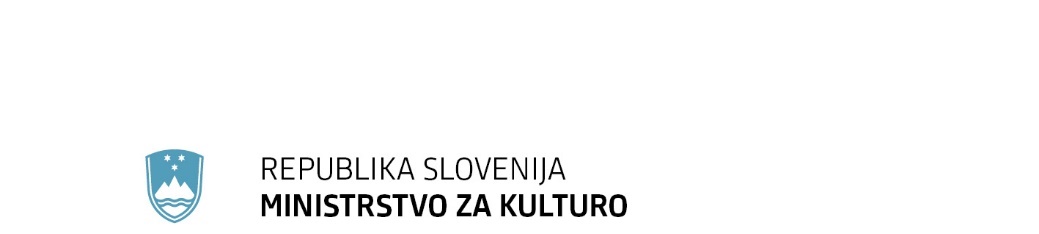 Maistrova ulica 10, 1000 Ljubljana	T: 01 369 59 00	F: 01 369 59 01	E: gp.mk@gov.si	www.mk.gov.siPriloge:- predlog Zakona o spremembah in dopolnitvah Zakona o Radioteleviziji Slovenija- priloga 2Datum:Številka:Na podlagi drugega odstavka 2. člena Zakona o Vladi Republike Slovenije (Uradni list RS, št. 24/05 – uradno prečiščeno besedilo, 109/08, 38/10 – ZUKN, 8/12, 21/13, 47/13 – ZDU-1G, 65/14 in 55/17) je Vlada Republike Slovenije na .....seji dne......sprejela naslednji:SKLEPVlada Republike Slovenije je določila besedilo Predloga Zakona o spremembah in dopolnitvah Zakona o Radioteleviziji Slovenija (EVA 2020-3340-0007) in ga pošlje Državnemu zboru Republike Slovenije v obravnavo po rednem postopku.dr. Božo Predalič                                                                                                                         GENERALNI SEKRETARPrejmejo:ministrstvavladne službePRILOGA 3 (jedro gradiva):PREDLOG(EVA 2020-3340-0007)Številka: 0070-10/2020Številka: 0070-10/2020Ljubljana, 9. 7. 2020Ljubljana, 9. 7. 2020EVA 2020-3340-0007EVA 2020-3340-0007GENERALNI SEKRETARIAT VLADE REPUBLIKE SLOVENIJEGp.gs@gov.siGENERALNI SEKRETARIAT VLADE REPUBLIKE SLOVENIJEGp.gs@gov.siZADEVA: Zakon o spremembah in dopolnitvah Zakona o Radioteleviziji Slovenija – predlog za obravnavo ZADEVA: Zakon o spremembah in dopolnitvah Zakona o Radioteleviziji Slovenija – predlog za obravnavo ZADEVA: Zakon o spremembah in dopolnitvah Zakona o Radioteleviziji Slovenija – predlog za obravnavo ZADEVA: Zakon o spremembah in dopolnitvah Zakona o Radioteleviziji Slovenija – predlog za obravnavo 1. Predlog sklepov vlade:1. Predlog sklepov vlade:1. Predlog sklepov vlade:1. Predlog sklepov vlade:Na podlagi drugega odstavka 2. člena Zakona o Vladi Republike Slovenije (Uradni list RS, št. 24/05 – uradno prečiščeno besedilo, 109/08, 38/10 – ZUKN, 8/12, 21/13, 47/13 – ZDU-1G, 65/14 in 55/17) je Vlada Republike Slovenije na .....seji dne......sprejela naslednji:SKLEPVlada Republike Slovenije je določila besedilo Predloga Zakona o spremembah in dopolnitvah Zakona o Radioteleviziji Slovenija (EVA 2020-3340-0007) in ga pošlje Državnemu zboru Republike Slovenije v obravnavo po rednem postopku.dr. Božo Predalič                                                                                                                         GENERALNI SEKRETARPrejmejo:ministrstvavladne službeNa podlagi drugega odstavka 2. člena Zakona o Vladi Republike Slovenije (Uradni list RS, št. 24/05 – uradno prečiščeno besedilo, 109/08, 38/10 – ZUKN, 8/12, 21/13, 47/13 – ZDU-1G, 65/14 in 55/17) je Vlada Republike Slovenije na .....seji dne......sprejela naslednji:SKLEPVlada Republike Slovenije je določila besedilo Predloga Zakona o spremembah in dopolnitvah Zakona o Radioteleviziji Slovenija (EVA 2020-3340-0007) in ga pošlje Državnemu zboru Republike Slovenije v obravnavo po rednem postopku.dr. Božo Predalič                                                                                                                         GENERALNI SEKRETARPrejmejo:ministrstvavladne službeNa podlagi drugega odstavka 2. člena Zakona o Vladi Republike Slovenije (Uradni list RS, št. 24/05 – uradno prečiščeno besedilo, 109/08, 38/10 – ZUKN, 8/12, 21/13, 47/13 – ZDU-1G, 65/14 in 55/17) je Vlada Republike Slovenije na .....seji dne......sprejela naslednji:SKLEPVlada Republike Slovenije je določila besedilo Predloga Zakona o spremembah in dopolnitvah Zakona o Radioteleviziji Slovenija (EVA 2020-3340-0007) in ga pošlje Državnemu zboru Republike Slovenije v obravnavo po rednem postopku.dr. Božo Predalič                                                                                                                         GENERALNI SEKRETARPrejmejo:ministrstvavladne službeNa podlagi drugega odstavka 2. člena Zakona o Vladi Republike Slovenije (Uradni list RS, št. 24/05 – uradno prečiščeno besedilo, 109/08, 38/10 – ZUKN, 8/12, 21/13, 47/13 – ZDU-1G, 65/14 in 55/17) je Vlada Republike Slovenije na .....seji dne......sprejela naslednji:SKLEPVlada Republike Slovenije je določila besedilo Predloga Zakona o spremembah in dopolnitvah Zakona o Radioteleviziji Slovenija (EVA 2020-3340-0007) in ga pošlje Državnemu zboru Republike Slovenije v obravnavo po rednem postopku.dr. Božo Predalič                                                                                                                         GENERALNI SEKRETARPrejmejo:ministrstvavladne službe2. Predlog za obravnavo predloga zakona po nujnem ali skrajšanem postopku v državnem zboru z obrazložitvijo razlogov:2. Predlog za obravnavo predloga zakona po nujnem ali skrajšanem postopku v državnem zboru z obrazložitvijo razlogov:2. Predlog za obravnavo predloga zakona po nujnem ali skrajšanem postopku v državnem zboru z obrazložitvijo razlogov:2. Predlog za obravnavo predloga zakona po nujnem ali skrajšanem postopku v državnem zboru z obrazložitvijo razlogov:////3.a Osebe, odgovorne za strokovno pripravo in usklajenost gradiva:3.a Osebe, odgovorne za strokovno pripravo in usklajenost gradiva:3.a Osebe, odgovorne za strokovno pripravo in usklajenost gradiva:3.a Osebe, odgovorne za strokovno pripravo in usklajenost gradiva:dr. Vasko Simoniti, ministerIvan Oven, v. d. generalnega direktorja Direktorata za medijeBranko Jezovšek, podsekretardr. Vasko Simoniti, ministerIvan Oven, v. d. generalnega direktorja Direktorata za medijeBranko Jezovšek, podsekretardr. Vasko Simoniti, ministerIvan Oven, v. d. generalnega direktorja Direktorata za medijeBranko Jezovšek, podsekretardr. Vasko Simoniti, ministerIvan Oven, v. d. generalnega direktorja Direktorata za medijeBranko Jezovšek, podsekretar3.b Zunanji strokovnjaki, ki so sodelovali pri pripravi dela ali celotnega gradiva:3.b Zunanji strokovnjaki, ki so sodelovali pri pripravi dela ali celotnega gradiva:3.b Zunanji strokovnjaki, ki so sodelovali pri pripravi dela ali celotnega gradiva:3.b Zunanji strokovnjaki, ki so sodelovali pri pripravi dela ali celotnega gradiva:////4. Predstavniki vlade, ki bodo sodelovali pri delu državnega zbora:4. Predstavniki vlade, ki bodo sodelovali pri delu državnega zbora:4. Predstavniki vlade, ki bodo sodelovali pri delu državnega zbora:4. Predstavniki vlade, ki bodo sodelovali pri delu državnega zbora:dr. Vasko Simoniti, ministerIvan Oven, v. d. generalnega direktorja Direktorata za medijeMiro Petek, sekretarMitja Iršič, sekretardr. Vasko Simoniti, ministerIvan Oven, v. d. generalnega direktorja Direktorata za medijeMiro Petek, sekretarMitja Iršič, sekretardr. Vasko Simoniti, ministerIvan Oven, v. d. generalnega direktorja Direktorata za medijeMiro Petek, sekretarMitja Iršič, sekretardr. Vasko Simoniti, ministerIvan Oven, v. d. generalnega direktorja Direktorata za medijeMiro Petek, sekretarMitja Iršič, sekretar5. Kratek povzetek gradiva:5. Kratek povzetek gradiva:5. Kratek povzetek gradiva:5. Kratek povzetek gradiva:Predlog zakona ureja dve poglavitni področji. Prvo področje urejanja se nanaša na namenitev dela RTV-prispevka tudi za druge namene, in sicer:za financiranje uresničevanja javnega interesa na področju medijev v skladu z zakonom, ki ureja medije, in sicer v višini petih odstotkov prispevka za programe RTV Slovenija, ki je bil zbran v preteklem letu;za financiranje javne službe Slovenske tiskovne agencije v skladu z zakonom, ki ureja Slovensko tiskovno agencijo, in sicer v višini treh odstotkov prispevka za programe RTV Slovenija, ki je bil zbran v preteklem letu.Ker je celovito in enakopravno obveščanje del obstoječe javne službe RTV Slovenija, ki jo ta izvaja tudi z zunanjimi sodelavci in z lokalnimi dopisništvi, je smiselno, da se z namenom doseganja čim večjega enakopravnega poročanja, kot tudi enakomernega razvoja medijev, ki sorodno RTV Slovenija izvajajo informiranje v javnem interesu, oz. v splošnem interesu za splošno javnost, v ZRTVS-1 določi možnost, da se z javnimi sredstvi iz naslova obveznega RTV-prispevka, ki ga morajo plačevati vsi imetniki sprejemnikov v Republiki Sloveniji – ne glede na to, ali tudi dejansko spremljajo programe RTV Slovenija, – financirajo tudi drugi mediji v Republiki Sloveniji, ki v skladu z ZMed pripravljajo in razširjajo programske vsebine, ki so v javnem interesu na področju medijev. Namen financiranja javne službe STA iz RTV-prispevka pa izhaja iz tega, da gre pri nekaterih dejavnostih javne službe RTV Slovenija in STA za sorodne dejavnosti. Predlagane spremembe bodo zato vodile v večje sodelovanje med RTV Slovenijo in STA, zlasti na področju javne službe zagotavljanja objektivnih in celovitih informacij, ter zagotovile možnosti za izrabo sinergijskih učinkov in optimalnejšega izvajanja javnih služb.Drugo področje urejanja se nanaša na izločitev dejavnosti Oddajnikov in zvez iz RTV Slovenija in  ustanovitev gospodarske družbe Oddajniki in zveze d. o. o., ki je v 100 odstotni lasti Republike Slovenije. Republika Slovenija je zadnja država v Evropi, ki dopušča, da je oddajniška infrastruktura še vedno del javne televizije. Vse ostale države v Evropi so to infrastrukturo že zdavnaj izločile iz javne radiotelevizije v samostojno podjetje v različni lasti, državni, zasebni ali v mešanem lastništvu, in na ta način zagotovile transparentno ter uspešnejše poslovanje. Vertikalna integracija Oddajnikov in Zvez je  edinstven primer v Evropi, saj RTV Slovenija hkrati nastopa kot operater in izdajatelj vsebin. Z izločitvijo Oddajnikov in zvez iz RTV Slovenija in s pridobitvijo statusa operaterja elektronskih komunikacijskih omrežij se bodo Oddajniki in zveze d. o. o. izenačili z drugimi operaterji. S tem bodo lahko svobodno konkurirali na  operaterskem trgu elektronskih komunikacij, povečala se bo s transparentnost na področju stroškov, kakor tudi določanja cen Oddajnikov in zvez. Predlog zakona ureja dve poglavitni področji. Prvo področje urejanja se nanaša na namenitev dela RTV-prispevka tudi za druge namene, in sicer:za financiranje uresničevanja javnega interesa na področju medijev v skladu z zakonom, ki ureja medije, in sicer v višini petih odstotkov prispevka za programe RTV Slovenija, ki je bil zbran v preteklem letu;za financiranje javne službe Slovenske tiskovne agencije v skladu z zakonom, ki ureja Slovensko tiskovno agencijo, in sicer v višini treh odstotkov prispevka za programe RTV Slovenija, ki je bil zbran v preteklem letu.Ker je celovito in enakopravno obveščanje del obstoječe javne službe RTV Slovenija, ki jo ta izvaja tudi z zunanjimi sodelavci in z lokalnimi dopisništvi, je smiselno, da se z namenom doseganja čim večjega enakopravnega poročanja, kot tudi enakomernega razvoja medijev, ki sorodno RTV Slovenija izvajajo informiranje v javnem interesu, oz. v splošnem interesu za splošno javnost, v ZRTVS-1 določi možnost, da se z javnimi sredstvi iz naslova obveznega RTV-prispevka, ki ga morajo plačevati vsi imetniki sprejemnikov v Republiki Sloveniji – ne glede na to, ali tudi dejansko spremljajo programe RTV Slovenija, – financirajo tudi drugi mediji v Republiki Sloveniji, ki v skladu z ZMed pripravljajo in razširjajo programske vsebine, ki so v javnem interesu na področju medijev. Namen financiranja javne službe STA iz RTV-prispevka pa izhaja iz tega, da gre pri nekaterih dejavnostih javne službe RTV Slovenija in STA za sorodne dejavnosti. Predlagane spremembe bodo zato vodile v večje sodelovanje med RTV Slovenijo in STA, zlasti na področju javne službe zagotavljanja objektivnih in celovitih informacij, ter zagotovile možnosti za izrabo sinergijskih učinkov in optimalnejšega izvajanja javnih služb.Drugo področje urejanja se nanaša na izločitev dejavnosti Oddajnikov in zvez iz RTV Slovenija in  ustanovitev gospodarske družbe Oddajniki in zveze d. o. o., ki je v 100 odstotni lasti Republike Slovenije. Republika Slovenija je zadnja država v Evropi, ki dopušča, da je oddajniška infrastruktura še vedno del javne televizije. Vse ostale države v Evropi so to infrastrukturo že zdavnaj izločile iz javne radiotelevizije v samostojno podjetje v različni lasti, državni, zasebni ali v mešanem lastništvu, in na ta način zagotovile transparentno ter uspešnejše poslovanje. Vertikalna integracija Oddajnikov in Zvez je  edinstven primer v Evropi, saj RTV Slovenija hkrati nastopa kot operater in izdajatelj vsebin. Z izločitvijo Oddajnikov in zvez iz RTV Slovenija in s pridobitvijo statusa operaterja elektronskih komunikacijskih omrežij se bodo Oddajniki in zveze d. o. o. izenačili z drugimi operaterji. S tem bodo lahko svobodno konkurirali na  operaterskem trgu elektronskih komunikacij, povečala se bo s transparentnost na področju stroškov, kakor tudi določanja cen Oddajnikov in zvez. Predlog zakona ureja dve poglavitni področji. Prvo področje urejanja se nanaša na namenitev dela RTV-prispevka tudi za druge namene, in sicer:za financiranje uresničevanja javnega interesa na področju medijev v skladu z zakonom, ki ureja medije, in sicer v višini petih odstotkov prispevka za programe RTV Slovenija, ki je bil zbran v preteklem letu;za financiranje javne službe Slovenske tiskovne agencije v skladu z zakonom, ki ureja Slovensko tiskovno agencijo, in sicer v višini treh odstotkov prispevka za programe RTV Slovenija, ki je bil zbran v preteklem letu.Ker je celovito in enakopravno obveščanje del obstoječe javne službe RTV Slovenija, ki jo ta izvaja tudi z zunanjimi sodelavci in z lokalnimi dopisništvi, je smiselno, da se z namenom doseganja čim večjega enakopravnega poročanja, kot tudi enakomernega razvoja medijev, ki sorodno RTV Slovenija izvajajo informiranje v javnem interesu, oz. v splošnem interesu za splošno javnost, v ZRTVS-1 določi možnost, da se z javnimi sredstvi iz naslova obveznega RTV-prispevka, ki ga morajo plačevati vsi imetniki sprejemnikov v Republiki Sloveniji – ne glede na to, ali tudi dejansko spremljajo programe RTV Slovenija, – financirajo tudi drugi mediji v Republiki Sloveniji, ki v skladu z ZMed pripravljajo in razširjajo programske vsebine, ki so v javnem interesu na področju medijev. Namen financiranja javne službe STA iz RTV-prispevka pa izhaja iz tega, da gre pri nekaterih dejavnostih javne službe RTV Slovenija in STA za sorodne dejavnosti. Predlagane spremembe bodo zato vodile v večje sodelovanje med RTV Slovenijo in STA, zlasti na področju javne službe zagotavljanja objektivnih in celovitih informacij, ter zagotovile možnosti za izrabo sinergijskih učinkov in optimalnejšega izvajanja javnih služb.Drugo področje urejanja se nanaša na izločitev dejavnosti Oddajnikov in zvez iz RTV Slovenija in  ustanovitev gospodarske družbe Oddajniki in zveze d. o. o., ki je v 100 odstotni lasti Republike Slovenije. Republika Slovenija je zadnja država v Evropi, ki dopušča, da je oddajniška infrastruktura še vedno del javne televizije. Vse ostale države v Evropi so to infrastrukturo že zdavnaj izločile iz javne radiotelevizije v samostojno podjetje v različni lasti, državni, zasebni ali v mešanem lastništvu, in na ta način zagotovile transparentno ter uspešnejše poslovanje. Vertikalna integracija Oddajnikov in Zvez je  edinstven primer v Evropi, saj RTV Slovenija hkrati nastopa kot operater in izdajatelj vsebin. Z izločitvijo Oddajnikov in zvez iz RTV Slovenija in s pridobitvijo statusa operaterja elektronskih komunikacijskih omrežij se bodo Oddajniki in zveze d. o. o. izenačili z drugimi operaterji. S tem bodo lahko svobodno konkurirali na  operaterskem trgu elektronskih komunikacij, povečala se bo s transparentnost na področju stroškov, kakor tudi določanja cen Oddajnikov in zvez. Predlog zakona ureja dve poglavitni področji. Prvo področje urejanja se nanaša na namenitev dela RTV-prispevka tudi za druge namene, in sicer:za financiranje uresničevanja javnega interesa na področju medijev v skladu z zakonom, ki ureja medije, in sicer v višini petih odstotkov prispevka za programe RTV Slovenija, ki je bil zbran v preteklem letu;za financiranje javne službe Slovenske tiskovne agencije v skladu z zakonom, ki ureja Slovensko tiskovno agencijo, in sicer v višini treh odstotkov prispevka za programe RTV Slovenija, ki je bil zbran v preteklem letu.Ker je celovito in enakopravno obveščanje del obstoječe javne službe RTV Slovenija, ki jo ta izvaja tudi z zunanjimi sodelavci in z lokalnimi dopisništvi, je smiselno, da se z namenom doseganja čim večjega enakopravnega poročanja, kot tudi enakomernega razvoja medijev, ki sorodno RTV Slovenija izvajajo informiranje v javnem interesu, oz. v splošnem interesu za splošno javnost, v ZRTVS-1 določi možnost, da se z javnimi sredstvi iz naslova obveznega RTV-prispevka, ki ga morajo plačevati vsi imetniki sprejemnikov v Republiki Sloveniji – ne glede na to, ali tudi dejansko spremljajo programe RTV Slovenija, – financirajo tudi drugi mediji v Republiki Sloveniji, ki v skladu z ZMed pripravljajo in razširjajo programske vsebine, ki so v javnem interesu na področju medijev. Namen financiranja javne službe STA iz RTV-prispevka pa izhaja iz tega, da gre pri nekaterih dejavnostih javne službe RTV Slovenija in STA za sorodne dejavnosti. Predlagane spremembe bodo zato vodile v večje sodelovanje med RTV Slovenijo in STA, zlasti na področju javne službe zagotavljanja objektivnih in celovitih informacij, ter zagotovile možnosti za izrabo sinergijskih učinkov in optimalnejšega izvajanja javnih služb.Drugo področje urejanja se nanaša na izločitev dejavnosti Oddajnikov in zvez iz RTV Slovenija in  ustanovitev gospodarske družbe Oddajniki in zveze d. o. o., ki je v 100 odstotni lasti Republike Slovenije. Republika Slovenija je zadnja država v Evropi, ki dopušča, da je oddajniška infrastruktura še vedno del javne televizije. Vse ostale države v Evropi so to infrastrukturo že zdavnaj izločile iz javne radiotelevizije v samostojno podjetje v različni lasti, državni, zasebni ali v mešanem lastništvu, in na ta način zagotovile transparentno ter uspešnejše poslovanje. Vertikalna integracija Oddajnikov in Zvez je  edinstven primer v Evropi, saj RTV Slovenija hkrati nastopa kot operater in izdajatelj vsebin. Z izločitvijo Oddajnikov in zvez iz RTV Slovenija in s pridobitvijo statusa operaterja elektronskih komunikacijskih omrežij se bodo Oddajniki in zveze d. o. o. izenačili z drugimi operaterji. S tem bodo lahko svobodno konkurirali na  operaterskem trgu elektronskih komunikacij, povečala se bo s transparentnost na področju stroškov, kakor tudi določanja cen Oddajnikov in zvez. 6. Presoja posledic za:6. Presoja posledic za:6. Presoja posledic za:6. Presoja posledic za:a)javnofinančna sredstva nad 40.000 EUR v tekočem in naslednjih treh letihjavnofinančna sredstva nad 40.000 EUR v tekočem in naslednjih treh letihDAb)usklajenost slovenskega pravnega reda s pravnim redom Evropske unijeusklajenost slovenskega pravnega reda s pravnim redom Evropske unijeNEc)administrativne poslediceadministrativne poslediceNEč)gospodarstvo, zlasti mala in srednja podjetja ter konkurenčnost podjetijgospodarstvo, zlasti mala in srednja podjetja ter konkurenčnost podjetijNEd)okolje, vključno s prostorskimi in varstvenimi vidikiokolje, vključno s prostorskimi in varstvenimi vidikiNEe)socialno področjesocialno področjeNEf)dokumente razvojnega načrtovanja:nacionalne dokumente razvojnega načrtovanjarazvojne politike na ravni programov po strukturi razvojne klasifikacije programskega proračunarazvojne dokumente Evropske unije in mednarodnih organizacijdokumente razvojnega načrtovanja:nacionalne dokumente razvojnega načrtovanjarazvojne politike na ravni programov po strukturi razvojne klasifikacije programskega proračunarazvojne dokumente Evropske unije in mednarodnih organizacijNE7.a Predstavitev ocene finančnih posledic nad 40.000 EUR: Predlog zakona prinaša pozitivne finančne posledice za državni proračun, saj se proračunsko financiranje STA in programskih vsebin medijev nadomešča s financiranjem iz sredstev RTV-prispevka, in sicer v skupni višini 8 odstotkov RTV-prispevka, ki je bil zbran v preteklem letu, kar znaša 7,66 milijona eurov (v letu 2019 so prihodki iz naslova plačil RTV-prispevka znašali 95,83 milijona eurov).Državni proračun bo tako prihranil sredstva v skupnem znesku 4.949.706,00 EUR, ki so v sprejetem proračunu že zagotovljena, in sicer:Ministrstvo za kulturo: - Izvajanje zakona o medijih: 2.699.063,00 EUR (leto 2020), 2.699.063,00 EUR (leto 2021);- Medijska pismenost: 50.000,00 EUR (leto 2020), 50.000,00 EUR (leto 2021);- Programske vsebine in razvoj tehnološke infrastrukture za senzorno ovirane: 172.643,00 EUR (leto 2020), 172.643,00 EUR (leto 2021).Urad Vlade RS za komuniciranje, PP 5285: 2.028.000 EUR (leto 2020), 2.028.000 EUR (leto 2021).7.a Predstavitev ocene finančnih posledic nad 40.000 EUR: Predlog zakona prinaša pozitivne finančne posledice za državni proračun, saj se proračunsko financiranje STA in programskih vsebin medijev nadomešča s financiranjem iz sredstev RTV-prispevka, in sicer v skupni višini 8 odstotkov RTV-prispevka, ki je bil zbran v preteklem letu, kar znaša 7,66 milijona eurov (v letu 2019 so prihodki iz naslova plačil RTV-prispevka znašali 95,83 milijona eurov).Državni proračun bo tako prihranil sredstva v skupnem znesku 4.949.706,00 EUR, ki so v sprejetem proračunu že zagotovljena, in sicer:Ministrstvo za kulturo: - Izvajanje zakona o medijih: 2.699.063,00 EUR (leto 2020), 2.699.063,00 EUR (leto 2021);- Medijska pismenost: 50.000,00 EUR (leto 2020), 50.000,00 EUR (leto 2021);- Programske vsebine in razvoj tehnološke infrastrukture za senzorno ovirane: 172.643,00 EUR (leto 2020), 172.643,00 EUR (leto 2021).Urad Vlade RS za komuniciranje, PP 5285: 2.028.000 EUR (leto 2020), 2.028.000 EUR (leto 2021).7.a Predstavitev ocene finančnih posledic nad 40.000 EUR: Predlog zakona prinaša pozitivne finančne posledice za državni proračun, saj se proračunsko financiranje STA in programskih vsebin medijev nadomešča s financiranjem iz sredstev RTV-prispevka, in sicer v skupni višini 8 odstotkov RTV-prispevka, ki je bil zbran v preteklem letu, kar znaša 7,66 milijona eurov (v letu 2019 so prihodki iz naslova plačil RTV-prispevka znašali 95,83 milijona eurov).Državni proračun bo tako prihranil sredstva v skupnem znesku 4.949.706,00 EUR, ki so v sprejetem proračunu že zagotovljena, in sicer:Ministrstvo za kulturo: - Izvajanje zakona o medijih: 2.699.063,00 EUR (leto 2020), 2.699.063,00 EUR (leto 2021);- Medijska pismenost: 50.000,00 EUR (leto 2020), 50.000,00 EUR (leto 2021);- Programske vsebine in razvoj tehnološke infrastrukture za senzorno ovirane: 172.643,00 EUR (leto 2020), 172.643,00 EUR (leto 2021).Urad Vlade RS za komuniciranje, PP 5285: 2.028.000 EUR (leto 2020), 2.028.000 EUR (leto 2021).7.a Predstavitev ocene finančnih posledic nad 40.000 EUR: Predlog zakona prinaša pozitivne finančne posledice za državni proračun, saj se proračunsko financiranje STA in programskih vsebin medijev nadomešča s financiranjem iz sredstev RTV-prispevka, in sicer v skupni višini 8 odstotkov RTV-prispevka, ki je bil zbran v preteklem letu, kar znaša 7,66 milijona eurov (v letu 2019 so prihodki iz naslova plačil RTV-prispevka znašali 95,83 milijona eurov).Državni proračun bo tako prihranil sredstva v skupnem znesku 4.949.706,00 EUR, ki so v sprejetem proračunu že zagotovljena, in sicer:Ministrstvo za kulturo: - Izvajanje zakona o medijih: 2.699.063,00 EUR (leto 2020), 2.699.063,00 EUR (leto 2021);- Medijska pismenost: 50.000,00 EUR (leto 2020), 50.000,00 EUR (leto 2021);- Programske vsebine in razvoj tehnološke infrastrukture za senzorno ovirane: 172.643,00 EUR (leto 2020), 172.643,00 EUR (leto 2021).Urad Vlade RS za komuniciranje, PP 5285: 2.028.000 EUR (leto 2020), 2.028.000 EUR (leto 2021).I. Ocena finančnih posledic, ki niso načrtovane v sprejetem proračunuI. Ocena finančnih posledic, ki niso načrtovane v sprejetem proračunuI. Ocena finančnih posledic, ki niso načrtovane v sprejetem proračunuI. Ocena finančnih posledic, ki niso načrtovane v sprejetem proračunuI. Ocena finančnih posledic, ki niso načrtovane v sprejetem proračunuI. Ocena finančnih posledic, ki niso načrtovane v sprejetem proračunuI. Ocena finančnih posledic, ki niso načrtovane v sprejetem proračunuI. Ocena finančnih posledic, ki niso načrtovane v sprejetem proračunuI. Ocena finančnih posledic, ki niso načrtovane v sprejetem proračunuTekoče leto (t)Tekoče leto (t)t + 1t + 2t + 2t + 2t + 3Predvideno povečanje (+) ali zmanjšanje (–) prihodkov državnega proračuna Predvideno povečanje (+) ali zmanjšanje (–) prihodkov državnega proračuna Predvideno povečanje (+) ali zmanjšanje (–) prihodkov občinskih proračunov Predvideno povečanje (+) ali zmanjšanje (–) prihodkov občinskih proračunov Predvideno povečanje (+) ali zmanjšanje (–) odhodkov državnega proračuna Predvideno povečanje (+) ali zmanjšanje (–) odhodkov državnega proračuna //        (-) 4.949.706,00////Predvideno povečanje (+) ali zmanjšanje (–) odhodkov občinskih proračunovPredvideno povečanje (+) ali zmanjšanje (–) odhodkov občinskih proračunovPredvideno povečanje (+) ali zmanjšanje (–) obveznosti za druga javnofinančna sredstvaPredvideno povečanje (+) ali zmanjšanje (–) obveznosti za druga javnofinančna sredstvaII. Finančne posledice za državni proračunII. Finančne posledice za državni proračunII. Finančne posledice za državni proračunII. Finančne posledice za državni proračunII. Finančne posledice za državni proračunII. Finančne posledice za državni proračunII. Finančne posledice za državni proračunII. Finančne posledice za državni proračunII. Finančne posledice za državni proračunII.a Pravice porabe za izvedbo predlaganih rešitev so zagotovljene:II.a Pravice porabe za izvedbo predlaganih rešitev so zagotovljene:II.a Pravice porabe za izvedbo predlaganih rešitev so zagotovljene:II.a Pravice porabe za izvedbo predlaganih rešitev so zagotovljene:II.a Pravice porabe za izvedbo predlaganih rešitev so zagotovljene:II.a Pravice porabe za izvedbo predlaganih rešitev so zagotovljene:II.a Pravice porabe za izvedbo predlaganih rešitev so zagotovljene:II.a Pravice porabe za izvedbo predlaganih rešitev so zagotovljene:II.a Pravice porabe za izvedbo predlaganih rešitev so zagotovljene:Ime proračunskega uporabnika Šifra in naziv ukrepa, projektaŠifra in naziv ukrepa, projektaŠifra in naziv proračunske postavkeŠifra in naziv proračunske postavkeZnesek za tekoče leto (t)Znesek za tekoče leto (t)Znesek za tekoče leto (t)Znesek za t + 1SKUPAJSKUPAJSKUPAJSKUPAJSKUPAJII.b Manjkajoče pravice porabe bodo zagotovljene s prerazporeditvijo:II.b Manjkajoče pravice porabe bodo zagotovljene s prerazporeditvijo:II.b Manjkajoče pravice porabe bodo zagotovljene s prerazporeditvijo:II.b Manjkajoče pravice porabe bodo zagotovljene s prerazporeditvijo:II.b Manjkajoče pravice porabe bodo zagotovljene s prerazporeditvijo:II.b Manjkajoče pravice porabe bodo zagotovljene s prerazporeditvijo:II.b Manjkajoče pravice porabe bodo zagotovljene s prerazporeditvijo:II.b Manjkajoče pravice porabe bodo zagotovljene s prerazporeditvijo:II.b Manjkajoče pravice porabe bodo zagotovljene s prerazporeditvijo:Ime proračunskega uporabnika Šifra in naziv ukrepa, projektaŠifra in naziv ukrepa, projektaŠifra in naziv proračunske postavke Šifra in naziv proračunske postavke Znesek za tekoče leto (t)Znesek za tekoče leto (t)Znesek za tekoče leto (t)Znesek za t + 1 SKUPAJSKUPAJSKUPAJSKUPAJSKUPAJII.c Načrtovana nadomestitev zmanjšanih prihodkov in povečanih odhodkov proračuna:II.c Načrtovana nadomestitev zmanjšanih prihodkov in povečanih odhodkov proračuna:II.c Načrtovana nadomestitev zmanjšanih prihodkov in povečanih odhodkov proračuna:II.c Načrtovana nadomestitev zmanjšanih prihodkov in povečanih odhodkov proračuna:II.c Načrtovana nadomestitev zmanjšanih prihodkov in povečanih odhodkov proračuna:II.c Načrtovana nadomestitev zmanjšanih prihodkov in povečanih odhodkov proračuna:II.c Načrtovana nadomestitev zmanjšanih prihodkov in povečanih odhodkov proračuna:II.c Načrtovana nadomestitev zmanjšanih prihodkov in povečanih odhodkov proračuna:II.c Načrtovana nadomestitev zmanjšanih prihodkov in povečanih odhodkov proračuna:Novi prihodkiNovi prihodkiNovi prihodkiZnesek za tekoče leto (t)Znesek za tekoče leto (t)Znesek za tekoče leto (t)Znesek za t + 1Znesek za t + 1Znesek za t + 1SKUPAJSKUPAJSKUPAJOBRAZLOŽITEV:Ocena finančnih posledic, ki niso načrtovane v sprejetem proračunuV zvezi s predlaganim vladnim gradivom se navedejo predvidene spremembe (povečanje, zmanjšanje):prihodkov državnega proračuna in občinskih proračunov,odhodkov državnega proračuna, ki niso načrtovani na ukrepih oziroma projektih sprejetih proračunov,obveznosti za druga javnofinančna sredstva (drugi viri), ki niso načrtovana na ukrepih oziroma projektih sprejetih proračunov.Finančne posledice za državni proračunPrikazane morajo biti finančne posledice za državni proračun, ki so na proračunskih postavkah načrtovane v dinamiki projektov oziroma ukrepov:II.a Pravice porabe za izvedbo predlaganih rešitev so zagotovljene:Navedejo se proračunski uporabnik, ki financira projekt oziroma ukrep; projekt oziroma ukrep, s katerim se bodo dosegli cilji vladnega gradiva, in proračunske postavke (kot proračunski vir financiranja), na katerih so v celoti ali delno zagotovljene pravice porabe (v tem primeru je nujna povezava s točko II.b). Pri uvrstitvi novega projekta oziroma ukrepa v načrt razvojnih programov se navedejo:proračunski uporabnik, ki bo financiral novi projekt oziroma ukrep,projekt oziroma ukrep, s katerim se bodo dosegli cilji vladnega gradiva, in proračunske postavke.Za zagotovitev pravic porabe na proračunskih postavkah, s katerih se bo financiral novi projekt oziroma ukrep, je treba izpolniti tudi točko II.b, saj je za novi projekt oziroma ukrep mogoče zagotoviti pravice porabe le s prerazporeditvijo s proračunskih postavk, s katerih se financirajo že sprejeti oziroma veljavni projekti in ukrepi.II.b Manjkajoče pravice porabe bodo zagotovljene s prerazporeditvijo:Navedejo se proračunski uporabniki, sprejeti (veljavni) ukrepi oziroma projekti, ki jih proračunski uporabnik izvaja, in proračunske postavke tega proračunskega uporabnika, ki so v dinamiki teh projektov oziroma ukrepov ter s katerih se bodo s prerazporeditvijo zagotovile pravice porabe za dodatne aktivnosti pri obstoječih projektih oziroma ukrepih ali novih projektih oziroma ukrepih, navedenih v točki II.a.II.c Načrtovana nadomestitev zmanjšanih prihodkov in povečanih odhodkov proračuna:Če se povečani odhodki (pravice porabe) ne bodo zagotovili tako, kot je določeno v točkah II.a in II.b, je povečanje odhodkov in izdatkov proračuna mogoče na podlagi zakona, ki ureja izvrševanje državnega proračuna (npr. priliv namenskih sredstev EU). Ukrepanje ob zmanjšanju prihodkov in prejemkov proračuna je določeno z zakonom, ki ureja javne finance, in zakonom, ki ureja izvrševanje državnega proračuna.OBRAZLOŽITEV:Ocena finančnih posledic, ki niso načrtovane v sprejetem proračunuV zvezi s predlaganim vladnim gradivom se navedejo predvidene spremembe (povečanje, zmanjšanje):prihodkov državnega proračuna in občinskih proračunov,odhodkov državnega proračuna, ki niso načrtovani na ukrepih oziroma projektih sprejetih proračunov,obveznosti za druga javnofinančna sredstva (drugi viri), ki niso načrtovana na ukrepih oziroma projektih sprejetih proračunov.Finančne posledice za državni proračunPrikazane morajo biti finančne posledice za državni proračun, ki so na proračunskih postavkah načrtovane v dinamiki projektov oziroma ukrepov:II.a Pravice porabe za izvedbo predlaganih rešitev so zagotovljene:Navedejo se proračunski uporabnik, ki financira projekt oziroma ukrep; projekt oziroma ukrep, s katerim se bodo dosegli cilji vladnega gradiva, in proračunske postavke (kot proračunski vir financiranja), na katerih so v celoti ali delno zagotovljene pravice porabe (v tem primeru je nujna povezava s točko II.b). Pri uvrstitvi novega projekta oziroma ukrepa v načrt razvojnih programov se navedejo:proračunski uporabnik, ki bo financiral novi projekt oziroma ukrep,projekt oziroma ukrep, s katerim se bodo dosegli cilji vladnega gradiva, in proračunske postavke.Za zagotovitev pravic porabe na proračunskih postavkah, s katerih se bo financiral novi projekt oziroma ukrep, je treba izpolniti tudi točko II.b, saj je za novi projekt oziroma ukrep mogoče zagotoviti pravice porabe le s prerazporeditvijo s proračunskih postavk, s katerih se financirajo že sprejeti oziroma veljavni projekti in ukrepi.II.b Manjkajoče pravice porabe bodo zagotovljene s prerazporeditvijo:Navedejo se proračunski uporabniki, sprejeti (veljavni) ukrepi oziroma projekti, ki jih proračunski uporabnik izvaja, in proračunske postavke tega proračunskega uporabnika, ki so v dinamiki teh projektov oziroma ukrepov ter s katerih se bodo s prerazporeditvijo zagotovile pravice porabe za dodatne aktivnosti pri obstoječih projektih oziroma ukrepih ali novih projektih oziroma ukrepih, navedenih v točki II.a.II.c Načrtovana nadomestitev zmanjšanih prihodkov in povečanih odhodkov proračuna:Če se povečani odhodki (pravice porabe) ne bodo zagotovili tako, kot je določeno v točkah II.a in II.b, je povečanje odhodkov in izdatkov proračuna mogoče na podlagi zakona, ki ureja izvrševanje državnega proračuna (npr. priliv namenskih sredstev EU). Ukrepanje ob zmanjšanju prihodkov in prejemkov proračuna je določeno z zakonom, ki ureja javne finance, in zakonom, ki ureja izvrševanje državnega proračuna.OBRAZLOŽITEV:Ocena finančnih posledic, ki niso načrtovane v sprejetem proračunuV zvezi s predlaganim vladnim gradivom se navedejo predvidene spremembe (povečanje, zmanjšanje):prihodkov državnega proračuna in občinskih proračunov,odhodkov državnega proračuna, ki niso načrtovani na ukrepih oziroma projektih sprejetih proračunov,obveznosti za druga javnofinančna sredstva (drugi viri), ki niso načrtovana na ukrepih oziroma projektih sprejetih proračunov.Finančne posledice za državni proračunPrikazane morajo biti finančne posledice za državni proračun, ki so na proračunskih postavkah načrtovane v dinamiki projektov oziroma ukrepov:II.a Pravice porabe za izvedbo predlaganih rešitev so zagotovljene:Navedejo se proračunski uporabnik, ki financira projekt oziroma ukrep; projekt oziroma ukrep, s katerim se bodo dosegli cilji vladnega gradiva, in proračunske postavke (kot proračunski vir financiranja), na katerih so v celoti ali delno zagotovljene pravice porabe (v tem primeru je nujna povezava s točko II.b). Pri uvrstitvi novega projekta oziroma ukrepa v načrt razvojnih programov se navedejo:proračunski uporabnik, ki bo financiral novi projekt oziroma ukrep,projekt oziroma ukrep, s katerim se bodo dosegli cilji vladnega gradiva, in proračunske postavke.Za zagotovitev pravic porabe na proračunskih postavkah, s katerih se bo financiral novi projekt oziroma ukrep, je treba izpolniti tudi točko II.b, saj je za novi projekt oziroma ukrep mogoče zagotoviti pravice porabe le s prerazporeditvijo s proračunskih postavk, s katerih se financirajo že sprejeti oziroma veljavni projekti in ukrepi.II.b Manjkajoče pravice porabe bodo zagotovljene s prerazporeditvijo:Navedejo se proračunski uporabniki, sprejeti (veljavni) ukrepi oziroma projekti, ki jih proračunski uporabnik izvaja, in proračunske postavke tega proračunskega uporabnika, ki so v dinamiki teh projektov oziroma ukrepov ter s katerih se bodo s prerazporeditvijo zagotovile pravice porabe za dodatne aktivnosti pri obstoječih projektih oziroma ukrepih ali novih projektih oziroma ukrepih, navedenih v točki II.a.II.c Načrtovana nadomestitev zmanjšanih prihodkov in povečanih odhodkov proračuna:Če se povečani odhodki (pravice porabe) ne bodo zagotovili tako, kot je določeno v točkah II.a in II.b, je povečanje odhodkov in izdatkov proračuna mogoče na podlagi zakona, ki ureja izvrševanje državnega proračuna (npr. priliv namenskih sredstev EU). Ukrepanje ob zmanjšanju prihodkov in prejemkov proračuna je določeno z zakonom, ki ureja javne finance, in zakonom, ki ureja izvrševanje državnega proračuna.OBRAZLOŽITEV:Ocena finančnih posledic, ki niso načrtovane v sprejetem proračunuV zvezi s predlaganim vladnim gradivom se navedejo predvidene spremembe (povečanje, zmanjšanje):prihodkov državnega proračuna in občinskih proračunov,odhodkov državnega proračuna, ki niso načrtovani na ukrepih oziroma projektih sprejetih proračunov,obveznosti za druga javnofinančna sredstva (drugi viri), ki niso načrtovana na ukrepih oziroma projektih sprejetih proračunov.Finančne posledice za državni proračunPrikazane morajo biti finančne posledice za državni proračun, ki so na proračunskih postavkah načrtovane v dinamiki projektov oziroma ukrepov:II.a Pravice porabe za izvedbo predlaganih rešitev so zagotovljene:Navedejo se proračunski uporabnik, ki financira projekt oziroma ukrep; projekt oziroma ukrep, s katerim se bodo dosegli cilji vladnega gradiva, in proračunske postavke (kot proračunski vir financiranja), na katerih so v celoti ali delno zagotovljene pravice porabe (v tem primeru je nujna povezava s točko II.b). Pri uvrstitvi novega projekta oziroma ukrepa v načrt razvojnih programov se navedejo:proračunski uporabnik, ki bo financiral novi projekt oziroma ukrep,projekt oziroma ukrep, s katerim se bodo dosegli cilji vladnega gradiva, in proračunske postavke.Za zagotovitev pravic porabe na proračunskih postavkah, s katerih se bo financiral novi projekt oziroma ukrep, je treba izpolniti tudi točko II.b, saj je za novi projekt oziroma ukrep mogoče zagotoviti pravice porabe le s prerazporeditvijo s proračunskih postavk, s katerih se financirajo že sprejeti oziroma veljavni projekti in ukrepi.II.b Manjkajoče pravice porabe bodo zagotovljene s prerazporeditvijo:Navedejo se proračunski uporabniki, sprejeti (veljavni) ukrepi oziroma projekti, ki jih proračunski uporabnik izvaja, in proračunske postavke tega proračunskega uporabnika, ki so v dinamiki teh projektov oziroma ukrepov ter s katerih se bodo s prerazporeditvijo zagotovile pravice porabe za dodatne aktivnosti pri obstoječih projektih oziroma ukrepih ali novih projektih oziroma ukrepih, navedenih v točki II.a.II.c Načrtovana nadomestitev zmanjšanih prihodkov in povečanih odhodkov proračuna:Če se povečani odhodki (pravice porabe) ne bodo zagotovili tako, kot je določeno v točkah II.a in II.b, je povečanje odhodkov in izdatkov proračuna mogoče na podlagi zakona, ki ureja izvrševanje državnega proračuna (npr. priliv namenskih sredstev EU). Ukrepanje ob zmanjšanju prihodkov in prejemkov proračuna je določeno z zakonom, ki ureja javne finance, in zakonom, ki ureja izvrševanje državnega proračuna.OBRAZLOŽITEV:Ocena finančnih posledic, ki niso načrtovane v sprejetem proračunuV zvezi s predlaganim vladnim gradivom se navedejo predvidene spremembe (povečanje, zmanjšanje):prihodkov državnega proračuna in občinskih proračunov,odhodkov državnega proračuna, ki niso načrtovani na ukrepih oziroma projektih sprejetih proračunov,obveznosti za druga javnofinančna sredstva (drugi viri), ki niso načrtovana na ukrepih oziroma projektih sprejetih proračunov.Finančne posledice za državni proračunPrikazane morajo biti finančne posledice za državni proračun, ki so na proračunskih postavkah načrtovane v dinamiki projektov oziroma ukrepov:II.a Pravice porabe za izvedbo predlaganih rešitev so zagotovljene:Navedejo se proračunski uporabnik, ki financira projekt oziroma ukrep; projekt oziroma ukrep, s katerim se bodo dosegli cilji vladnega gradiva, in proračunske postavke (kot proračunski vir financiranja), na katerih so v celoti ali delno zagotovljene pravice porabe (v tem primeru je nujna povezava s točko II.b). Pri uvrstitvi novega projekta oziroma ukrepa v načrt razvojnih programov se navedejo:proračunski uporabnik, ki bo financiral novi projekt oziroma ukrep,projekt oziroma ukrep, s katerim se bodo dosegli cilji vladnega gradiva, in proračunske postavke.Za zagotovitev pravic porabe na proračunskih postavkah, s katerih se bo financiral novi projekt oziroma ukrep, je treba izpolniti tudi točko II.b, saj je za novi projekt oziroma ukrep mogoče zagotoviti pravice porabe le s prerazporeditvijo s proračunskih postavk, s katerih se financirajo že sprejeti oziroma veljavni projekti in ukrepi.II.b Manjkajoče pravice porabe bodo zagotovljene s prerazporeditvijo:Navedejo se proračunski uporabniki, sprejeti (veljavni) ukrepi oziroma projekti, ki jih proračunski uporabnik izvaja, in proračunske postavke tega proračunskega uporabnika, ki so v dinamiki teh projektov oziroma ukrepov ter s katerih se bodo s prerazporeditvijo zagotovile pravice porabe za dodatne aktivnosti pri obstoječih projektih oziroma ukrepih ali novih projektih oziroma ukrepih, navedenih v točki II.a.II.c Načrtovana nadomestitev zmanjšanih prihodkov in povečanih odhodkov proračuna:Če se povečani odhodki (pravice porabe) ne bodo zagotovili tako, kot je določeno v točkah II.a in II.b, je povečanje odhodkov in izdatkov proračuna mogoče na podlagi zakona, ki ureja izvrševanje državnega proračuna (npr. priliv namenskih sredstev EU). Ukrepanje ob zmanjšanju prihodkov in prejemkov proračuna je določeno z zakonom, ki ureja javne finance, in zakonom, ki ureja izvrševanje državnega proračuna.OBRAZLOŽITEV:Ocena finančnih posledic, ki niso načrtovane v sprejetem proračunuV zvezi s predlaganim vladnim gradivom se navedejo predvidene spremembe (povečanje, zmanjšanje):prihodkov državnega proračuna in občinskih proračunov,odhodkov državnega proračuna, ki niso načrtovani na ukrepih oziroma projektih sprejetih proračunov,obveznosti za druga javnofinančna sredstva (drugi viri), ki niso načrtovana na ukrepih oziroma projektih sprejetih proračunov.Finančne posledice za državni proračunPrikazane morajo biti finančne posledice za državni proračun, ki so na proračunskih postavkah načrtovane v dinamiki projektov oziroma ukrepov:II.a Pravice porabe za izvedbo predlaganih rešitev so zagotovljene:Navedejo se proračunski uporabnik, ki financira projekt oziroma ukrep; projekt oziroma ukrep, s katerim se bodo dosegli cilji vladnega gradiva, in proračunske postavke (kot proračunski vir financiranja), na katerih so v celoti ali delno zagotovljene pravice porabe (v tem primeru je nujna povezava s točko II.b). Pri uvrstitvi novega projekta oziroma ukrepa v načrt razvojnih programov se navedejo:proračunski uporabnik, ki bo financiral novi projekt oziroma ukrep,projekt oziroma ukrep, s katerim se bodo dosegli cilji vladnega gradiva, in proračunske postavke.Za zagotovitev pravic porabe na proračunskih postavkah, s katerih se bo financiral novi projekt oziroma ukrep, je treba izpolniti tudi točko II.b, saj je za novi projekt oziroma ukrep mogoče zagotoviti pravice porabe le s prerazporeditvijo s proračunskih postavk, s katerih se financirajo že sprejeti oziroma veljavni projekti in ukrepi.II.b Manjkajoče pravice porabe bodo zagotovljene s prerazporeditvijo:Navedejo se proračunski uporabniki, sprejeti (veljavni) ukrepi oziroma projekti, ki jih proračunski uporabnik izvaja, in proračunske postavke tega proračunskega uporabnika, ki so v dinamiki teh projektov oziroma ukrepov ter s katerih se bodo s prerazporeditvijo zagotovile pravice porabe za dodatne aktivnosti pri obstoječih projektih oziroma ukrepih ali novih projektih oziroma ukrepih, navedenih v točki II.a.II.c Načrtovana nadomestitev zmanjšanih prihodkov in povečanih odhodkov proračuna:Če se povečani odhodki (pravice porabe) ne bodo zagotovili tako, kot je določeno v točkah II.a in II.b, je povečanje odhodkov in izdatkov proračuna mogoče na podlagi zakona, ki ureja izvrševanje državnega proračuna (npr. priliv namenskih sredstev EU). Ukrepanje ob zmanjšanju prihodkov in prejemkov proračuna je določeno z zakonom, ki ureja javne finance, in zakonom, ki ureja izvrševanje državnega proračuna.OBRAZLOŽITEV:Ocena finančnih posledic, ki niso načrtovane v sprejetem proračunuV zvezi s predlaganim vladnim gradivom se navedejo predvidene spremembe (povečanje, zmanjšanje):prihodkov državnega proračuna in občinskih proračunov,odhodkov državnega proračuna, ki niso načrtovani na ukrepih oziroma projektih sprejetih proračunov,obveznosti za druga javnofinančna sredstva (drugi viri), ki niso načrtovana na ukrepih oziroma projektih sprejetih proračunov.Finančne posledice za državni proračunPrikazane morajo biti finančne posledice za državni proračun, ki so na proračunskih postavkah načrtovane v dinamiki projektov oziroma ukrepov:II.a Pravice porabe za izvedbo predlaganih rešitev so zagotovljene:Navedejo se proračunski uporabnik, ki financira projekt oziroma ukrep; projekt oziroma ukrep, s katerim se bodo dosegli cilji vladnega gradiva, in proračunske postavke (kot proračunski vir financiranja), na katerih so v celoti ali delno zagotovljene pravice porabe (v tem primeru je nujna povezava s točko II.b). Pri uvrstitvi novega projekta oziroma ukrepa v načrt razvojnih programov se navedejo:proračunski uporabnik, ki bo financiral novi projekt oziroma ukrep,projekt oziroma ukrep, s katerim se bodo dosegli cilji vladnega gradiva, in proračunske postavke.Za zagotovitev pravic porabe na proračunskih postavkah, s katerih se bo financiral novi projekt oziroma ukrep, je treba izpolniti tudi točko II.b, saj je za novi projekt oziroma ukrep mogoče zagotoviti pravice porabe le s prerazporeditvijo s proračunskih postavk, s katerih se financirajo že sprejeti oziroma veljavni projekti in ukrepi.II.b Manjkajoče pravice porabe bodo zagotovljene s prerazporeditvijo:Navedejo se proračunski uporabniki, sprejeti (veljavni) ukrepi oziroma projekti, ki jih proračunski uporabnik izvaja, in proračunske postavke tega proračunskega uporabnika, ki so v dinamiki teh projektov oziroma ukrepov ter s katerih se bodo s prerazporeditvijo zagotovile pravice porabe za dodatne aktivnosti pri obstoječih projektih oziroma ukrepih ali novih projektih oziroma ukrepih, navedenih v točki II.a.II.c Načrtovana nadomestitev zmanjšanih prihodkov in povečanih odhodkov proračuna:Če se povečani odhodki (pravice porabe) ne bodo zagotovili tako, kot je določeno v točkah II.a in II.b, je povečanje odhodkov in izdatkov proračuna mogoče na podlagi zakona, ki ureja izvrševanje državnega proračuna (npr. priliv namenskih sredstev EU). Ukrepanje ob zmanjšanju prihodkov in prejemkov proračuna je določeno z zakonom, ki ureja javne finance, in zakonom, ki ureja izvrševanje državnega proračuna.OBRAZLOŽITEV:Ocena finančnih posledic, ki niso načrtovane v sprejetem proračunuV zvezi s predlaganim vladnim gradivom se navedejo predvidene spremembe (povečanje, zmanjšanje):prihodkov državnega proračuna in občinskih proračunov,odhodkov državnega proračuna, ki niso načrtovani na ukrepih oziroma projektih sprejetih proračunov,obveznosti za druga javnofinančna sredstva (drugi viri), ki niso načrtovana na ukrepih oziroma projektih sprejetih proračunov.Finančne posledice za državni proračunPrikazane morajo biti finančne posledice za državni proračun, ki so na proračunskih postavkah načrtovane v dinamiki projektov oziroma ukrepov:II.a Pravice porabe za izvedbo predlaganih rešitev so zagotovljene:Navedejo se proračunski uporabnik, ki financira projekt oziroma ukrep; projekt oziroma ukrep, s katerim se bodo dosegli cilji vladnega gradiva, in proračunske postavke (kot proračunski vir financiranja), na katerih so v celoti ali delno zagotovljene pravice porabe (v tem primeru je nujna povezava s točko II.b). Pri uvrstitvi novega projekta oziroma ukrepa v načrt razvojnih programov se navedejo:proračunski uporabnik, ki bo financiral novi projekt oziroma ukrep,projekt oziroma ukrep, s katerim se bodo dosegli cilji vladnega gradiva, in proračunske postavke.Za zagotovitev pravic porabe na proračunskih postavkah, s katerih se bo financiral novi projekt oziroma ukrep, je treba izpolniti tudi točko II.b, saj je za novi projekt oziroma ukrep mogoče zagotoviti pravice porabe le s prerazporeditvijo s proračunskih postavk, s katerih se financirajo že sprejeti oziroma veljavni projekti in ukrepi.II.b Manjkajoče pravice porabe bodo zagotovljene s prerazporeditvijo:Navedejo se proračunski uporabniki, sprejeti (veljavni) ukrepi oziroma projekti, ki jih proračunski uporabnik izvaja, in proračunske postavke tega proračunskega uporabnika, ki so v dinamiki teh projektov oziroma ukrepov ter s katerih se bodo s prerazporeditvijo zagotovile pravice porabe za dodatne aktivnosti pri obstoječih projektih oziroma ukrepih ali novih projektih oziroma ukrepih, navedenih v točki II.a.II.c Načrtovana nadomestitev zmanjšanih prihodkov in povečanih odhodkov proračuna:Če se povečani odhodki (pravice porabe) ne bodo zagotovili tako, kot je določeno v točkah II.a in II.b, je povečanje odhodkov in izdatkov proračuna mogoče na podlagi zakona, ki ureja izvrševanje državnega proračuna (npr. priliv namenskih sredstev EU). Ukrepanje ob zmanjšanju prihodkov in prejemkov proračuna je določeno z zakonom, ki ureja javne finance, in zakonom, ki ureja izvrševanje državnega proračuna.OBRAZLOŽITEV:Ocena finančnih posledic, ki niso načrtovane v sprejetem proračunuV zvezi s predlaganim vladnim gradivom se navedejo predvidene spremembe (povečanje, zmanjšanje):prihodkov državnega proračuna in občinskih proračunov,odhodkov državnega proračuna, ki niso načrtovani na ukrepih oziroma projektih sprejetih proračunov,obveznosti za druga javnofinančna sredstva (drugi viri), ki niso načrtovana na ukrepih oziroma projektih sprejetih proračunov.Finančne posledice za državni proračunPrikazane morajo biti finančne posledice za državni proračun, ki so na proračunskih postavkah načrtovane v dinamiki projektov oziroma ukrepov:II.a Pravice porabe za izvedbo predlaganih rešitev so zagotovljene:Navedejo se proračunski uporabnik, ki financira projekt oziroma ukrep; projekt oziroma ukrep, s katerim se bodo dosegli cilji vladnega gradiva, in proračunske postavke (kot proračunski vir financiranja), na katerih so v celoti ali delno zagotovljene pravice porabe (v tem primeru je nujna povezava s točko II.b). Pri uvrstitvi novega projekta oziroma ukrepa v načrt razvojnih programov se navedejo:proračunski uporabnik, ki bo financiral novi projekt oziroma ukrep,projekt oziroma ukrep, s katerim se bodo dosegli cilji vladnega gradiva, in proračunske postavke.Za zagotovitev pravic porabe na proračunskih postavkah, s katerih se bo financiral novi projekt oziroma ukrep, je treba izpolniti tudi točko II.b, saj je za novi projekt oziroma ukrep mogoče zagotoviti pravice porabe le s prerazporeditvijo s proračunskih postavk, s katerih se financirajo že sprejeti oziroma veljavni projekti in ukrepi.II.b Manjkajoče pravice porabe bodo zagotovljene s prerazporeditvijo:Navedejo se proračunski uporabniki, sprejeti (veljavni) ukrepi oziroma projekti, ki jih proračunski uporabnik izvaja, in proračunske postavke tega proračunskega uporabnika, ki so v dinamiki teh projektov oziroma ukrepov ter s katerih se bodo s prerazporeditvijo zagotovile pravice porabe za dodatne aktivnosti pri obstoječih projektih oziroma ukrepih ali novih projektih oziroma ukrepih, navedenih v točki II.a.II.c Načrtovana nadomestitev zmanjšanih prihodkov in povečanih odhodkov proračuna:Če se povečani odhodki (pravice porabe) ne bodo zagotovili tako, kot je določeno v točkah II.a in II.b, je povečanje odhodkov in izdatkov proračuna mogoče na podlagi zakona, ki ureja izvrševanje državnega proračuna (npr. priliv namenskih sredstev EU). Ukrepanje ob zmanjšanju prihodkov in prejemkov proračuna je določeno z zakonom, ki ureja javne finance, in zakonom, ki ureja izvrševanje državnega proračuna.7.b Predstavitev ocene finančnih posledic pod 40.000 EUR: /Kratka obrazložitev: /7.b Predstavitev ocene finančnih posledic pod 40.000 EUR: /Kratka obrazložitev: /7.b Predstavitev ocene finančnih posledic pod 40.000 EUR: /Kratka obrazložitev: /7.b Predstavitev ocene finančnih posledic pod 40.000 EUR: /Kratka obrazložitev: /7.b Predstavitev ocene finančnih posledic pod 40.000 EUR: /Kratka obrazložitev: /7.b Predstavitev ocene finančnih posledic pod 40.000 EUR: /Kratka obrazložitev: /7.b Predstavitev ocene finančnih posledic pod 40.000 EUR: /Kratka obrazložitev: /7.b Predstavitev ocene finančnih posledic pod 40.000 EUR: /Kratka obrazložitev: /7.b Predstavitev ocene finančnih posledic pod 40.000 EUR: /Kratka obrazložitev: /8. Predstavitev sodelovanja z združenji občin:8. Predstavitev sodelovanja z združenji občin:8. Predstavitev sodelovanja z združenji občin:8. Predstavitev sodelovanja z združenji občin:8. Predstavitev sodelovanja z združenji občin:8. Predstavitev sodelovanja z združenji občin:8. Predstavitev sodelovanja z združenji občin:8. Predstavitev sodelovanja z združenji občin:8. Predstavitev sodelovanja z združenji občin:Vsebina predloženega gradiva (predpisa) vpliva na:pristojnosti občin,delovanje občin,financiranje občin.Vsebina predloženega gradiva (predpisa) vpliva na:pristojnosti občin,delovanje občin,financiranje občin.Vsebina predloženega gradiva (predpisa) vpliva na:pristojnosti občin,delovanje občin,financiranje občin.Vsebina predloženega gradiva (predpisa) vpliva na:pristojnosti občin,delovanje občin,financiranje občin.Vsebina predloženega gradiva (predpisa) vpliva na:pristojnosti občin,delovanje občin,financiranje občin.Vsebina predloženega gradiva (predpisa) vpliva na:pristojnosti občin,delovanje občin,financiranje občin.Vsebina predloženega gradiva (predpisa) vpliva na:pristojnosti občin,delovanje občin,financiranje občin.NENEGradivo (predpis) je bilo poslano v mnenje: Skupnosti občin Slovenije SOS: NEZdruženju občin Slovenije ZOS: NEZdruženju mestnih občin Slovenije ZMOS: NEGradivo (predpis) je bilo poslano v mnenje: Skupnosti občin Slovenije SOS: NEZdruženju občin Slovenije ZOS: NEZdruženju mestnih občin Slovenije ZMOS: NEGradivo (predpis) je bilo poslano v mnenje: Skupnosti občin Slovenije SOS: NEZdruženju občin Slovenije ZOS: NEZdruženju mestnih občin Slovenije ZMOS: NEGradivo (predpis) je bilo poslano v mnenje: Skupnosti občin Slovenije SOS: NEZdruženju občin Slovenije ZOS: NEZdruženju mestnih občin Slovenije ZMOS: NEGradivo (predpis) je bilo poslano v mnenje: Skupnosti občin Slovenije SOS: NEZdruženju občin Slovenije ZOS: NEZdruženju mestnih občin Slovenije ZMOS: NEGradivo (predpis) je bilo poslano v mnenje: Skupnosti občin Slovenije SOS: NEZdruženju občin Slovenije ZOS: NEZdruženju mestnih občin Slovenije ZMOS: NEGradivo (predpis) je bilo poslano v mnenje: Skupnosti občin Slovenije SOS: NEZdruženju občin Slovenije ZOS: NEZdruženju mestnih občin Slovenije ZMOS: NEGradivo (predpis) je bilo poslano v mnenje: Skupnosti občin Slovenije SOS: NEZdruženju občin Slovenije ZOS: NEZdruženju mestnih občin Slovenije ZMOS: NEGradivo (predpis) je bilo poslano v mnenje: Skupnosti občin Slovenije SOS: NEZdruženju občin Slovenije ZOS: NEZdruženju mestnih občin Slovenije ZMOS: NE9. Predstavitev sodelovanja javnosti:9. Predstavitev sodelovanja javnosti:9. Predstavitev sodelovanja javnosti:9. Predstavitev sodelovanja javnosti:9. Predstavitev sodelovanja javnosti:9. Predstavitev sodelovanja javnosti:9. Predstavitev sodelovanja javnosti:9. Predstavitev sodelovanja javnosti:9. Predstavitev sodelovanja javnosti:Gradivo je bilo predhodno objavljeno na spletni strani predlagateljaGradivo je bilo predhodno objavljeno na spletni strani predlagateljaGradivo je bilo predhodno objavljeno na spletni strani predlagateljaGradivo je bilo predhodno objavljeno na spletni strani predlagateljaGradivo je bilo predhodno objavljeno na spletni strani predlagateljaGradivo je bilo predhodno objavljeno na spletni strani predlagateljaGradivo je bilo predhodno objavljeno na spletni strani predlagateljaNENE10. Pri pripravi gradiva so bile upoštevane zahteve iz Resolucije o normativni dejavnosti:10. Pri pripravi gradiva so bile upoštevane zahteve iz Resolucije o normativni dejavnosti:10. Pri pripravi gradiva so bile upoštevane zahteve iz Resolucije o normativni dejavnosti:10. Pri pripravi gradiva so bile upoštevane zahteve iz Resolucije o normativni dejavnosti:10. Pri pripravi gradiva so bile upoštevane zahteve iz Resolucije o normativni dejavnosti:10. Pri pripravi gradiva so bile upoštevane zahteve iz Resolucije o normativni dejavnosti:10. Pri pripravi gradiva so bile upoštevane zahteve iz Resolucije o normativni dejavnosti:NENE11. Gradivo je uvrščeno v delovni program vlade:11. Gradivo je uvrščeno v delovni program vlade:11. Gradivo je uvrščeno v delovni program vlade:11. Gradivo je uvrščeno v delovni program vlade:11. Gradivo je uvrščeno v delovni program vlade:11. Gradivo je uvrščeno v delovni program vlade:11. Gradivo je uvrščeno v delovni program vlade:NENEDr. Vasko SimonitiMINISTERDr. Vasko SimonitiMINISTERDr. Vasko SimonitiMINISTERDr. Vasko SimonitiMINISTERDr. Vasko SimonitiMINISTERDr. Vasko SimonitiMINISTERDr. Vasko SimonitiMINISTERDr. Vasko SimonitiMINISTERDr. Vasko SimonitiMINISTERZAKON O SPREMEMBAH IN DOPOLNITVAH ZAKONA O RADIOTELEVIZIJI SLOVENIJA I. UVOD1. OCENA STANJA IN RAZLOGI ZA SPREJEM PREDLOGA ZAKONARadiotelevizija Slovenija (v nadaljnjem besedilu: RTV Slovenija) je javni zavod posebnega kulturnega in nacionalnega pomena. Opravlja javno službo na področju radijske in televizijske dejavnosti, določeno z Zakonom o Radioteleviziji Slovenija, z namenom zagotavljanja demokratičnih, socialnih in kulturnih potreb državljank in državljanov Republike Slovenije, Slovenk in Slovencev po svetu, pripadnic in pripadnikov slovenskih narodnih manjšin v Italiji, Avstriji in Madžarski, italijanske in madžarske narodne skupnosti v Republiki Sloveniji, ter druge dejavnosti v skladu s tem zakonom in Statutom RTV Slovenija ter Zakonom o medijih.Status, dejavnosti, vodenje, upravljanje in nadzor ter financiranje RTV Slovenije urejata Zakon o Radioteleviziji Slovenija (Uradni list RS, št. 96/05, 109/05 – ZDavP-1B, 105/06 – odl. US, 26/09 – ZIPRS0809-B in 9/14; v nadaljnjem besedilu: ZRTVS-1) in Statut javnega zavoda Radiotelevizija Slovenija (Uradni list RS, št. 106/06, 9/12, 55/14, 34/15 in 3/17).Posamezne pravice in obveznosti RTV Slovenije pa urejajo tudi naslednji zakoni: Zakon o medijih (Uradni list RS, št. 110/06 – uradno prečiščeno besedilo, 36/08 – ZPOmK-1, 77/10 – ZSFCJA, 90/10 – odl. US, 87/11 – ZAvMS, 47/12, 47/15 – ZZSDT, 22/16, 39/16, 45/19 – odl. US in 67/19 – odl. US);Zakon o avdiovizualnih medijskih storitvah (Uradni list RS, št. 87/11 in 84/15);Zakon o davčnem postopku (Uradni list RS, št. 13/11 – uradno prečiščeno besedilo, 32/12, 94/12, 101/13 – ZDavNepr, 111/13, 22/14 – odl. US, 25/14 – ZFU, 40/14 – ZIN-B, 90/14, 91/15, 63/16, 69/17, 13/18 – ZJF-H, 36/19 in 66/19);Zakon o Slovenskem filmskem centru, javni agenciji Republike Slovenije (Uradni list RS, št. 77/10, 40/12 – ZUJF, 19/14 – odl. US, 63/16 in 31/18; v nadaljnjem besedilu: ZSFCJA).RTV Slovenija pridobiva sredstva za izvajanje svojih dejavnosti iz plačil prispevka za programe RTV Slovenija (v nadaljnjem besedilu: RTV-prispevek), iz tržnih dejavnosti, iz sredstev državnega proračuna, iz sponzoriranja in drugih virov skladno z zakonom in statutom. V skladu z obstoječo ureditvijo se lahko RTV-prispevek, sredstva iz državnega proračuna ter druga javna sredstva in prihodki iz naslova opravljanja javne službe porabijo samo za opravljanje javne službe, ki je določena v tem zakonu.V skladu s ZSFCJA pa mora RTV Slovenija vsako leto najmanj 2 odstotka zbranega RTV-prispevka nameniti tudi za financiranje slovenske filmske produkcije oz. izdelavo filmov neodvisnih producentov za javno kinematografsko predvajanje.V okviru RTV Slovenije deluje tudi organizacijska enota Oddajniki in zveze kot operater komunikacij in multipleksov, ki izvaja javno službo in tržne dejavnosti z analogno in digitalno tehnologijo. Javna služba obsega oddajanje, izmenjavo in prenos televizijskih, radijskih in multimedijskih programov RTV Slovenija, zagotavljanje prostora in souporabo antenskih sistemov, če je to tehnično izvedljivo, za oddajanje televizijskih in radijskih programov posebnega pomena z njihovimi napravami na oddajnih točkah RTV Slovenija, zagotavljanje vidnosti in slišnosti programov RTV Slovenija na območjih v zamejstvu, kjer živi slovenska narodna skupnost, skladno z meddržavnimi pogodbami, ter zagotavljanje prostora in souporabo antenskih sistemov, če je to tehnično izvedljivo, za oddajanje programov posebnega pomena za pokrivanje območij v zamejstvu, kjer živi slovenska narodna skupnost, skladno z meddržavnimi pogodbami, z njihovimi napravami na oddajnih točkah RTV Slovenija.2. CILJI, NAČELA IN POGLAVITNE REŠITVE PREDLOGA ZAKONA2.1 Ciljizagotovitev stabilnega vira financiranja in višjih sredstev za podporo medijem, ki delujejo oz. pripravljajo programske vsebine v javnem interesu;zagotovitev stabilnega vira financiranja javne službe STA in zagotovitev večjega sodelovanja med RTV Slovenijo in STA, zlasti na področju javne službe zagotavljanja objektivnih in celovitih informacij, ter s tem zagotovitev možnosti za izrabo sinergijskih učnikov in optimalnejšega izvajanja javne službe;ureditev dejavnosti Oddajnikov in zvez na evropsko primerljiv način ter zagotovitev bolj transparentnega in uspešnejšega poslovanja oz. nadaljnjega razvoja dejavnosti na trgu elektronskih komunikacij, zlasti povečanja razširjanja TV programov prek sistema prizemne digitalne radiodifuzije oz. omrežja DVB-T, ki v Slovenijo ni zaživelo.2.2 NačelaPredlog zakona ohranja ista temeljna načela, na kateri temelji obstoječi ZRTVS-1.2.3 Poglavitne rešitvePredlog zakona ureja dve poglavitni področji. Prvo področje urejanja se nanaša na namenitev dela RTV-prispevka tudi za druge namene, in sicer:za financiranje uresničevanja javnega interesa na področju medijev v skladu z zakonom, ki ureja medije, in sicer v višini petih odstotkov prispevka za programe RTV Slovenija, ki je bil zbran v preteklem letu;za financiranje javne službe Slovenske tiskovne agencije v skladu z zakonom, ki ureja Slovensko tiskovno agencijo, in sicer v višini treh odstotkov prispevka za programe RTV Slovenija, ki je bil zbran v preteklem letu.Ker je celovito in enakopravno obveščanje del obstoječe javne službe RTV Slovenija, ki jo ta izvaja tudi z zunanjimi sodelavci in z lokalnimi dopisništvi, je smiselno, da se z namenom doseganja čim večjega enakopravnega poročanja, kot tudi enakomernega razvoja medijev, ki sorodno RTV Slovenija izvajajo informiranje v javnem interesu, oz. v splošnem interesu za splošno javnost, v ZRTVS-1 določi možnost, da se z javnimi sredstvi iz naslova obveznega RTV-prispevka, ki ga morajo plačevati vsi imetniki sprejemnikov v Republiki Sloveniji – ne glede na to, ali tudi dejansko spremljajo programe RTV Slovenija, – financirajo tudi drugi mediji v Republiki Sloveniji, ki v skladu z ZMed pripravljajo in razširjajo programske vsebine, ki so v javnem interesu na področju medijev.  RTV-prispevek se s tem de facto spreminja v medijski prispevek, s spremembo vira financiranja pa se obenem zagotavlja bolj stabilen vir financiranja in višja sredstva za podporo medijem.Namenitev dela RTV-prispevka za financiranje medijske dejavnosti v javnem interesu je še posebej upravičeno v primeru programov s statusom posebnega pomena. Zakonodajalec je z vzpostavitvijo navedenega statusa v ZMed naložil lokalnim oz. regionalnim, študentskim in nepridobitnim radijskim in televizijskim programom dodatne programske obveznosti v javnem interesu. Programi posebnega pomena zato pomenijo vsebinsko dopolnitev programom RTV Slovenija, saj RTV Slovenija s svojima regionalnima centroma v Mariboru in Kopru ne more sama zagotavljati lokalnih in regionalnih vsebin za celotno področje Republike Slovenije. Z načrtovano novelo ZMed se bodo statusi posebnega pomena razširili tudi na druge vrste medijev (tiskani in spletni), zato je tudi za te medije, ki delujejo v javnem interesu, upravičeno, da se financirajo iz dela RTV-prispevka.Nujnost zagotovitve stabilnega in sistemskega vira financiranja javnih medijev (kamor bi lahko poleg RTV Slovenije šteli tudi druge medije, ki opravljajo dejavnost v javnem interesu, oz. medije v delu, ko pripravljajo in razširjajo posamezne programske vsebine, ki so v javnem interesu) je v svojem mnenju utemeljilo tudi Ustavno sodišče, ki je v odločbi št. U-I-106/01-27 med drugim navedlo: »Svoboda izražanja iz prvega odstavka 39. člena Ustave zahteva od države sprejem ustreznih predpisov, ki naj zagotovijo, da bodo lahko javni mediji (zlasti radio in televizija) samostojno izvrševali svoje funkcije (naloge) pri svobodnem oblikovanju javnega mnenja. Zato mora zakonodajalec z ustrezno zakonodajo zagotoviti programsko, organizacijsko in finančno samostojnost javnih medijev.«. Financiranje javne službe STA iz RTV-prispevka utemeljujemo s tem, da gre pri nekaterih dejavnostih javne službe RTV Slovenija in STA za sorodne dejavnosti. Namen sprememb je, da se s tem tudi zagotovi večje sodelovanje med RTV Slovenijo in STA, zlasti na področju javne službe zagotavljanja objektivnih in celovitih informacij, ter s tem zagotovitev možnosti za izrabo sinergijskih učinkov in optimalnejšega izvajanja javne službe.Drugo področje urejanja se nanaša na izločitev dejavnosti Oddajnikov in zvez iz RTV Slovenija.  Pravna podlaga za takšno statusno preoblikovanje izhaja iz tretjega odstavka 51. člena Zakona o zavodih (Uradni list RS, št. 12/91, 8/96, 36/00 – ZPDZC in 127/06 – ZJZP), ki določa, da ustanovitelj lahko odloči, da se zavod ali njegova organizacijska enota organizira kot podjetje.Republika Slovenija je zadnja država v Evropi, ki dopušča, da je oddajniška infrastruktura še vedno del javne televizije. Vse ostale države v Evropi so to infrastrukturo že zdavnaj izločile iz javne radiotelevizije v samostojno podjetje v različni lasti, državni, zasebni ali v mešanem lastništvu, in na ta način zagotovile transparentno ter uspešnejše poslovanje. Vertikalna integracija Oddajnikov in Zvez je  edinstven primer v Evropi, saj RTV Slovenija hkrati nastopa kot operater in izdajatelj vsebin. EU sicer dopušča vertikalno integracijo, vendar ob predpostavki, da je vzpostavljeno ločeno stroškovno računovodstvo.Izločitev Oddajnikov in Zvez iz RTV Slovenija je aktualno že dolga leta, prvič v času vzpostavitve dualnega sistema v državi, ko je poleg RTV Slovenija kot javnega servisa pričel delovati tudi zasebni sektor. Kljub nekaterim polemičnim razpravam v strokovni javnosti do te ločitve pred leti ni prišlo, digitalizacija pa je to vprašanje ponovno aktualizirala.    Javni radijski in televizijski servis, ki je bil tradicionalno vezan na analogna prizemna radiodifuzna omrežja, je v svoji obliki rezultat dalj časa trajajoče dobe. Prvotna analogna prizemna radiodifuzna omrežja organizacij javnega servisa so se v večini držav razvila ob uporabi javnih sredstev financiranja, to je bodisi iz pristojbin ali iz državnih proračunov. V mnogih državah so (bile) organizacije javnega servisa hkrati tudi operater omrežja (tako je bilo na primer v Združenem Kraljestvu, Franciji in Španiji). V nekaterih drugih državah, kot na primer v Češki Republiki, je bila obveznost telekomunikacijskega operaterja, da vzpostavi omrežja za razširjanje radijskih in televizijskih programov.Tehnološki napredek (razvoj satelitskih in kabelskih omrežij) v osemdesetih letih prejšnjega stoletja je pomembno izzval legitimnost nadaljnjega ohranjanja državnih monopolov in povzročil prve de-regulacijske ukrepe v skoraj vseh zahodno evropskih državah. V tem obdobju se je v državah tedanje zahodne Evrope tudi operaterstvo omrežij izločilo iz organizacije javnega servisa (na primer v Veliki Britaniji, Franciji, Španiji in na Finskem). Do leta 1990 se je monopolni sistem javnega servisa v takratni zahodni Evropi že preoblikoval v dvojni sistem, v katerem javni servis nastopa skupaj in v konkurenci z izdajatelji komercialnih radijskih in televizijskih programov, naloga države pa je bila le še pospeševanje razvoja tehnološke infrastrukture. Države vzhodne Evrope so se z vprašanji deregulacije oziroma demonopolizacije radijskega in televizijskega sektorja soočile nekoliko kasneje, in sicer po padcu enopartijskih sistemov v teh državah. Z vzpostavitvijo dualnega regulativnega sistema RTV sektorja v teh državah se je tudi operaterstvo omrežij izločilo iz organizacije javnega servisa. Izjema v širšem evropskem prostoru pa glede same organiziranosti javnega servisa ostaja le še Republika Slovenija. Kot je pojav satelitskih oddajnikov in komercialnih radijskih in televizijskih medijev spremenil avdiovizualno okolje, tako ga – morda še bolj temeljito – spreminja pojav in nadaljnji razvoj digitalnih tehnologij. Tako prihod plačljivih programov in nadaljnji tehnološki razvoj ponovno izziva organizacijo javnega servisa v Sloveniji in postavlja vprašanje nujnosti izločitve oddajniške infrastrukture iz organizacije javnega RTV zavoda. Le-ta se pojavlja le kot operater omrežja za prizemno radiodifuzijo,  vendar pa to omrežje ostaja le ena od številnih platform, po katerih se lahko širijo medijske vsebine. Vprašanje razvoja se nujno seli v področje elektronskih komunikacij, kjer Oddajniki in zveze morajo nastopiti kot eden od konkurentov elektronskih komunikacijskih omrežij in se pospešeno razvijati na različnih platformah elektronskih komunikacijskih omrežij. Izločitev daje možnosti za hitrejši razvoj.  Zakon o elektronskih komunikacijah (Uradni list RS, št. 109/12, 110/13, 40/14 – ZIN-B, 54/14 – odl. US, 81/15 in 40/17; v nadaljnjem besedilu: ZEKom-1) v 89. členu določa opredelitev operaterjev s posebnimi ali izključnimi pravicami: »Operaterji, ki imajo posebne ali izključne pravice za izvajanje druge gospodarske dejavnosti in imajo letni prihodek na področju elektronskih komunikacijskih omrežij ali storitev večji od 10 milijonov eurov, morajo ali zagotavljati elektronska komunikacijska omrežja ali storitve v pravno samostojni družbi, ali pa voditi ločene računovodske evidence za dejavnosti, povezane z izvajanjem oziroma zagotavljanjem elektronskih komunikacijskih storitev ali omrežij tako, kakor da bi te dejavnosti opravljali v pravno samostojni družbi.«Ta dikcija kaže, da izvajanje javnih elektronskih komunikacijskih storitev Oddajnikov in zvez sodi med tržno dejavnost, ne med javno službo, in jo je treba po vzoru drugih evropskih držav tako tudi organizirati. Tudi zaradi same transparentnosti delovanja Oddajnikov in zvez je najbolj učinkovita oblika družbe z omejeno odgovornostjo v 100 odstotni državni lasti. Ta bo še naprej izvajala naloge javne službe oddajanja programov RTV Slovenija, hkrati pa se Oddajniki in zveze v novi organizacijski obliki lahko ukvarjajo tudi s komercialnim razširjanjem analognih in digitalnih programskih in drugih  vsebin najrazličnejšim ponudnikom na trgu. S tem nova družba Oddajniki in zveze dejansko dobiva status operaterja elektronskih komunikacijskih omrežij, se izenači z drugimi operaterji na tem področju in svobodno konkurira na operaterskem trgu elektronskih komunikacijskih omrežij.Z izločitvijo Oddajnikov in zvez iz RTV Slovenija in s pridobitvijo statusa operaterja elektronskih komunikacijskih omrežij bi se Oddajniki in zveze izenačili z drugimi operaterji. Ob tem bi lahko svobodno konkurirali na  operaterskem trgu elektronskih komunikacij, povečala bi s transparentnost na področju stroškov kakor tudi določanja cen Oddajnikov in zvez. RTV Slovenija se  takšni izločitvi Oddajnikov in zvez lahko v celoti posveti poslanstvu javnega servisa, Oddajniki in zveze pa se kot samostojen operater elektronskega komunikacijskega omrežja enakopravno pojavijo na trgu elektronskih komunikacij.Evropskim državam je skupno, da področje oddajnikov in zvez ni v okviru javne televizije, sicer pa imajo to področje v različnih državah različno urejeno. Nekatere države, kot so Španija ali Velika Britanija, so to dejavnost izločile iz javne ali državne televizije in dopustile popolno privatizacijo. Nekatere druge države, kot so Švedska ali Finska, so ta omrežja izločila v nove družbe v državni lasti ali delni državni lasti oziroma so omogočila zasebnemu kapitalu vlaganje v te družbe.  RTV Slovenija bo lahko kljub izpadu sredstev RTV-prispevka še naprej izvajala vse z zakonom določene naloge oziroma javno službo v neokrnjenem obsegu. Nadomestilo za izpad sredstev RTV-prispevka v skupnem deležu 8 % se bo namreč za RTV Slovenijo zagotovilo na naslednje načine:Sprostitev zakonskih omejitev obsega oglaševanja na RTV Slovenija in s tem zagotovitev možnosti za pridobitev višjih sredstev iz naslova trženja oglaševalskega časa:Nadomestilo za izpad javnih sredstev RTV Slovenija iz naslova 8 % RTV-prispevka se bo zagotovilo s hkratno novelo Zakona o medijih, s katero se bodo odpravili omejitve obsega oglaševanja v radijskih programih, tudi na RTV Slovenija, ter hkratno novelo Zakona o avdiovizualnih medijskih storitvah (ZavMS), s katero se bo za televizijske programe RTV Slovenije povečal dopustni obseg oglaševanja, in sicer iz sedanjih 10 minut na uro, oziroma sedem minut na uro v času t. i. televizijskega »prime timea« (med 18. in 23. uro), na maksimalno 20 odstotkov med 6. in 18. uro ter 20 odstotkov med 18. in 24. uro. S tem bo za RTV Slovenija veljala ista ureditev, kot bo v skladu s prenovljeno Direktivo o avdiovizualnih medijskih storitvah veljalo za zasebne oz. komercialne televizijske programe.Leta 2019 je RTV Slovenija ustvarila 122.023.660 EUR eksternih prihodkov iz poslovanja. Delež oglaševanje je znašal 11,3 %  ali 13.785.000 EUR (zaokroženo). Ostalo pa tvorijo drugi prihodki, kot so finančni in drugi komercialni prihodki, sofinanciranje itn. (vir: Letno poročilo RTV SLO).Prihodki RTV Slovenije: * V eksterne prihodke niso zajeti prihodki, ki niso vezani na poslovanje (finančni prihodki – dividende od delnic Eutelsat, prihodki od izvršenih tožb ter drugi neposlovni prihodki). Celotni prihodki RTV Slovenija so v letu 2019 znašali 126.024.000 EUR.Veljavni drugi odstavek 32. člena ZAvMS določa strožje omejitve obsega televizijskega oglaševanja za programe RTV Slovenija. Ta  določa, da skupni obseg televizijskega oglaševanja in televizijske prodaje v posameznem televizijskem programu Radiotelevizije Slovenija ne sme preseči desetih minut v okviru vsake posamezne ure, v času med 18. in 23. uro pa ne sme preseči sedmih minut v okviru vsake posamezne ure.Za vse ostale televizijske programe pa v skladu s prvim odstavkom 32. člena ZavMS velja 12-minutna omejitev oglaševanja in televizijske prodaje na posamezno uro. Omejitev oglaševanja znotraj posamezne ure pa se s prenosom spremenjene Direktive o avdiovizualnih medijskih storitvah (2018/1808/EU) v slovenski pravni red, tj. v novelo ZavMS, odpravlja, in sicer tako, da bo veljala 20-odstotna dnevna omejitev oglaševanja med 6. in 18. uro ter med 18. in 24. uro.Po obstoječi, veljavni ureditvi v ZavMS ima RTV Slovenija v časovnem obdobju med 18. in 23. uro, ki je najbolj zanimivo za oglaševalce, na voljo skupno 35 minut oglaševanja, medtem ko imajo ostali televizijski programi v istem obdobju na voljo skupno  60 minut oglaševanja. Glede na navedeno bi (poenostavljen izračun), ob upoštevanju podatkov iz leta 2019,  RTV Slovenija lahko v teoriji ustvarila dodatnih 10 milijonov EUR prihodka na leto od oglaševanja, če se obstoječa omejitev iz ZavMS odpravi.Zmanjšanje materialnih stroškov RTV Slovenije zaradi izločitve dejavnosti OE Oddajnikov in zvez: Ocenjujemo, da bi se lahko zaradi izločitve Oddajnikov in zvez iz sistema javne radiotelevizije znižali materialni stroški RTV Slovenije, in sicer v delu, ki odpade na stroške dela in plač zaposlenih v OE Oddajniki in zveze.  Organizacijska enota Oddajniki in zveze (OE OZ) kot operater komunikacij in multipleksov izvaja javno službo in tržne dejavnosti z analogno in digitalno tehnologijo. Javna služba obsega oddajanje, izmenjavo in prenos televizijskih, radijskih in multimedijskih programov RTV Slovenija, zagotavljanje prostora in souporabo antenskih sistemov, če je to tehnično izvedljivo, za oddajanje televizijskih in radijskih programov posebnega pomena z njihovimi napravami na oddajnih točkah RTV Slovenija, zagotavljanje vidnosti in slišnosti  programov RTV Slovenija na območjih v zamejstvu, kjer živi slovenska narodna skupnost, skladno z meddržavnimi pogodbami, ter zagotavljanje prostora in souporabo antenskih sistemov, če je to tehnično izvedljivo, za oddajanje programov posebnega pomena za pokrivanje območij v zamejstvu, kjer živi slovenska narodna skupnost, skladno z meddržavnimi pogodbami, z njihovimi napravami na oddajnih točkah RTV Slovenija.Iz Letnega poročila RTV Slovenija za leto 2019 je mogoče ugotoviti, da je OE OZ v letu 2019 realizirala 7.896.000 EUR prihodkov, kar predstavlja presežek v višini 247.000 EUR oz. 3,2 % od načrtovane realizacije. Višja realizacija je nastala zlasti zaradi višjih prihodkov iz naslova storitev najema neradiodifuznih organizacij. V letu 2018 je bila realizacija za 327.000 EUR višja do načrtovane, in je znašala 7.418.000 EUR. Realizacija je bila višja od načrtovane tudi v letu 2017, in sicer za 117.000 EUR, kljub temu, da so bili v tem letu zabeleženi večji izpadi finančnih prihodkov na digitalnem prizemnem oddajniku MUX C.V OE OZ je bilo na dan 31. 12. 2019 zaposlenih 84 delavcev (imelo sklenjeno pogodbo o zaposlitvi). Povprečna starost zaposlenih je 49 let in 11 mesecev. Stroški dela v OE OZ  so v letu 2019 znašali 2.672.000 in so bili za 79.100 EUR nižji od načrtovanih (prihranek). V letu 2019 je bilo v OE OZ v tehnološki razvoj vloženih 915.390 EUR, kar predstavlja nekoliko manj od načrta, ki je bil 980.000 EUR.Sinergijski učinki zaradi sodelovanja med RTV Slovenijo in STA:Ker gre pri nekaterih dejavnosti javne službe RTV Slovenija in STA za sorodne dejavnosti, ocenjujemoda bi lahko sodelovanje med RTV Slovenijo kot financerjem in STA kot izvajalcem javne službe, zlasti na področju zagotavljanja objektivnih in celovitih informacij, zagotovilo možnosti za izrabo sinergijskih učinkov in s tem optimalnejšega in kvalitetnejšega izvajanja javne službe RTV Slovenija. Prav tako bo RTV Slovenija pridobila brezplačen dostop do vseh vsebin in informacij, ki jih ustvari STA, za katere je moralo do sedaj plačevati tržno ceno.3. OCENA FINANČNIH POSLEDIC PREDLOGA ZAKONA ZA DRŽAVNI PRORAČUN IN DRUGA JAVNA FINANČNA SREDSTVAPredlog zakona prinaša pozitivne finančne posledice za državni proračun, saj se proračunsko financiranje STA in programskih vsebin medijev nadomešča s financiranjem iz sredstev RTV-prispevka, in sicer v skupni višini 8 odstotkov RTV-prispevka, ki je bil zbran v preteklem letu, kar znaša 7,66 milijona eurov (v letu 2019 so prihodki iz naslova plačil RTV-prispevka znašali 95,83 milijona eurov).Državni proračun bo tako prihranil sredstva v skupnem znesku 4.949.706,00 EUR, ki so v sprejetem proračunu že zagotovljena, in sicer:Ministrstvo za kulturo: - Izvajanje zakona o medijih: 2.699.063,00 EUR (leto 2020), 2.699.063,00 EUR (leto 2021);- Medijska pismenost: 50.000,00 EUR (leto 2020), 50.000,00 EUR (leto 2021);- Programske vsebine in razvoj tehnološke infrastrukture za senzorno ovirane: 172.643,00 EUR (leto 2020), 172.643,00 EUR (leto 2021).Urad Vlade RS za komuniciranje, PP 5285: 2.028.000 EUR (leto 2020), 2.028.000 EUR (leto 2021).4. NAVEDBA, DA SO SREDSTVA ZA IZVAJANJE ZAKONA V DRŽAVNEM PRORAČUNU ZAGOTOVLJENA, ČE PREDLOG ZAKONA PREDVIDEVA PORABO PRORAČUNSKIH SREDSTEV V OBDOBJU, ZA KATERO JE BIL DRŽAVNI PRORAČUN ŽE SPREJETPredlog zakona ne predvideva porabe proračunskih sredstev. 5. PRIKAZ UREDITVE V DRUGIH PRAVNIH SISTEMIH IN PRILAGOJENOSTI PREDLAGANE UREDITVE PRAVU EVROPSKE UNIJEAvstrija:Avstrijska javna radiotelevizija (Österreichischer Rundfunk – ORF) izvaja javno službo na podlagi zakona (Bundesgesetz über den Österreichischen Rundfunk). ORF radiodifuzno oddaja štiri nacionalne televizijske programe in 12  radijskih programov ter zagotavlja multimedijske vsebine na  spletnih straneh. Približno polovico svojih prihodkov pridobi ORF iz naslova prispevka, ki ga je dolžan plačevati vsak, ki lahko spremlja televizijske in radijske programe ORF, ostalo pa iz naslova oglaševanja ter drugih komercialnih prihodkov.   V Avstriji so se oddajniki in zveze izločili iz podjetja ORF in je bilo za to področje ustanovljeno podjetje ORS (Österreichische Rundfunksender GmbH&Co KG). Ta družba je v 60 odstotni lasti ORF, 40 odstotkov pa je v lasti Medicur-Holding Ges.m.b.H. ORS skrbi za postavitev in vzdrževanje mreže oddajnikov za digitalno prizemno  in satelitsko oddajanje. Januarja 2011 pa je bila ustanovljena še družba ORS comm, ki je v 100 odstotni lasti ORS, novoustanovljena družba pa opravlja vse komercialne posle. Novela zakona o ORF iz leta 2010 predpisuje ločevanje javnopravnih nalog in komercialnih poslov tudi za ORS.Hrvaška:Hrvaška javna radiotelevizija (Hrvatska radiotelevizija – HRT) opravlja javno službo na podlagi zakona  (Zakon o Hrvatskoj radioteleviziji). HRT radiodifuzno oddaja dva splošna in dva specializirana televizijska progama ter tri nacionalne in osem regionalnih radijskih programov ter zagotavlja multimedijske vsebine na spletnih straneh. Financiranje javne službe se zagotavlja s prispevkom in komercialnimi prihodki. Plačilo prispevka je vezano na imetništvo naprav za sprejem radijskega oziroma televizijskega programa.Zakon o HRT (Narodne novine, 17/2001, 2.3.2001) je dal pravno podlago za ločitev Oddajnikov in zvez od HTV, nastal je javni HRT in družba Oddajniki in zveze (Odašiljači in veze d.o.o.), država pa si je v tej novi gospodarski družbi zagotovila 100 odstotni lastniški delež. V tem času so se Oddajniki in zveze na Hrvaškem razvili v zelo uspešno družbo. Velika Britanija:BBC (British Broadcasting Corporation) je po številu zaposlenih največja javna radiotelevizija na svetu, ki oddaja številne splošne televizijske programe (BBC 1, BBC 2) ter številne druge tematske in specializirane televizijske programe (BBC 4, BBC News, BBC Parilament, CBBC…) ter internetno televizijo (BBC 3), ki je namenjena specifični starostni skupini od 16 do 34 let (pretežno predvaja komedije in dokumentarne filme). BBC oddaja 10 nacionalnih radijskih programov, 7 regionalnih ter 39 lokalnih radijskih programov. BBC zagotavlja multimedijske vsebine spletnih strani, ki so interaktivne, in po trditvah BBC, najbolj obiskane spletne strani v Evropi. Glavni prihodek BBC je prispevek, ki znese 170 EUR letno, prispevek ima status davščine, izogibanje plačilu prispevka pa je kaznivo dejanje. Obveznost plačila prispevka je vezana na gospodinjstvo in možnost spremljanja radijskih in televizijskih programov. BBC ustvarja tudi komercialne prihodke, in sicer z naslova oglaševanja na spletnih straneh in drugih komercialnih storitvah. Leta 1997 je angleška družba BBC odprodala svoje omrežje BBC Transmission družbi Castel Transmission Service za 244 milijonov britanskih funtov, kar je BBC takoj investiral v razvoj digitalnega servisa. BBC World Service pa je svoje omrežje prodal družbi Merlin Communications  za 17 milijonov funtov. Po nakupu BBC Transmission je multinacionalka Castel Transmission Service upravljala z 6.136 oddajnimi stolpi in tudi danes oskrbuje vodilne svetovne komunikacijske in televizijske družbe, poleg BBC tudi Bell Atlantic Mobile, BelllSouth, AT&T Wireless, Nextel in druge.Finska:Javna radiotelevizija na Finskem (YLE) je oblikovana kot delniška družba, katere  99,98 odstotkov je v lasti države. YLE oddaja štiri nacionalne televizijske programe in 25 radijskih programov ter zagotavlja vsebine prek spletnih strani.  YLE zagotavlja tudi programe v švedskem jeziku, za približno 5,5 odstotkov populacije, ki govori švedsko. Finska je ena od prvih držav, ki je opustila prispevek ter uvedla medijski davek (YLE tax). Medijski davek niso dolžni plačevati otroci in tisti, ki imajo letne dohodke nižje od 7.813 EUR. Davek se odmeri od višine dohodkov in se plačuje najmanj 50 EUR oziroma največ 140 EUR letno. V programih YLE je oglaševanje prepovedano.Pred prehodom na digitalno televizijo je finska vlada leta 1996 naročila nacionalni televiziji YLE, da ustanovi hčerinsko podjetje, ki bo imelo v lasti nacionalno radiotelevizijski omrežje in ki bo skrbelo za distribucijo. Januarja 1999 je YLE ustanovilo podjetje Digita Oy, ki je skrbelo za oddajanje nacionalnih in zasebnih programov. Novembra 1999 je YLA prodala 34 odstotkov Digite družbi Sonera, kasneje pa še 49 odstotkov francoski družbi Telediffusion de France (TDF), ki je bila v tem času del francoskega Telekoma (France Telecom) za 141 milijonov evrov. S prodajo Digite si je YLA omogočila vse potrebne investicije za prehod na digitalno oddajanje. V letu 2018 je bila družba Digita Oy prodana investicijskemu skladu Digital Colony, ki se ukvarja z razvojem nove generacije mobilnega in internetnega omrežja.Španija: Španska radiotelevizija RTVE (Corporación de Radio y Televisión Española, S.A.) je delniška družba v lasti države. Oddaja osem televizijskih programov, od katerih so vsi v španskem jeziku, razen v Kataloniji, ki je delno v katalonščini, ter šest radijskih programov. RTVE zagotavlja tudi multimedijske vsebine prek spletnih strani. Financiranje RTVE je kompleksno in temelji na fiskalnih ukrepih (davkih), ki jih morajo RTVE plačevati izdajatelji komercialnih televizijskih programov, ki imajo sedež v Španiji.  V primeru, da se z davki ne zagotovi dovolj sredstev za delovanje, pa je dolžna država pokriti razliko iz proračuna. Španija je leta 2009 v celoti opustila financiranje iz komercialnih prihodkov (oglaševanje, televizijska prodaja, sponzorstvo…). V okviru španske radiotelevizije je delovala tudi leta 1989 ustanovljena družba Retevision, ki je bila zadolžena za zagotavljanje televizijskega in radijskega signala po celotni Španiji. Leta 1996 se je vlada odločila liberalizirati trg in družba je bila prodana italijanskemu Telecomu. Retevision je tudi med večjimi španskimi operaterji mobilne in fiksne telefonije. 6. PRESOJA POSLEDIC, KI JIH BO IMEL SPREJEM ZAKONA6.1 Presoja administrativnih posledic  Predlog zakona nima administrativnih posledic.6.2 Presoja posledic za okolje, vključno s prostorskimi in varstvenimi vidiki, in sicer za:Predlog zakona nima tovrstnih posledic.6.3 Presoja posledic za gospodarstvo, in sicer za:Predlog zakona ima zaradi spremembe vira financiranje programskih vsebin medijev posredne pozitivne  posledice na gospodarstvo. Za leti 2020 in 2021 je za izvajanje zakona o medijih (državne podpore medijem za sofinanciranje programskih vsebin v javnem interesu) zagotovljenih po 2.699.063,00 eurov. S predlogom zakona se sredstva za ta namen zagotavljajo v višini 5 odstotkov letnega RTV-prispevka, kar bi za letošnje leto znašalo 4,79 milijona eurov. 6.4 Presoja posledic za socialno področje, in sicer za:Predlog zakona nima posledic za socialno področje. 6.5 Presoja posledic za dokumente razvojnega načrtovanja, in sicer za:Predlog zakona nima tovrstnih posledic.6.6 Presoja posledic za druga področjaPredlog zakona nima posledic za druga področja.6.7 Izvajanje sprejetega predpisa:Za izvajanje sprejetega predpisa je pristojna RTV Slovenija, v delu, ki se nanaša na izločitev dejavnosti Oddajnikov in zvez, pa Vlada. 6.8 Druge pomembne okoliščine v zvezi z vprašanji, ki jih ureja predlog zakonaNi drugih okoliščin. 7. PRIKAZ SODELOVANJA JAVNOSTI PRI PRIPRAVI PREDLOGA ZAKONA:Predlog zakona ni bil poslan v javno obravnavo.8. PODATEK O ZUNANJEM STROKOVNJAKU OZIROMA PRAVNI OSEBI, KI JE SODELOVALA PRI PRIPRAVI PREDLOGA ZAKONA, IN ZNESKU PLAČILA ZA TA NAMEN:Pri pripravi predloga zakona niso sodelovali zunanji strokovnjaki. 9. NAVEDBA, KATERI PREDSTAVNIKI PREDLAGATELJA BODO SODELOVALI PRI DELU DRŽAVNEGA ZBORA IN DELOVNIH TELES:dr. Vasko Simoniti, ministerIvan Oven, v. d. generalnega direktorja Direktorata za medijeMiro Petek, sekretarMirja Iršič, sekretarII. BESEDILO ČLENOVčlenV Zakonu o Radioteleviziji Slovenija (Uradni list RS, št. 96/05, 109/05 – ZDavP-1B, 105/06 – odl. US, 26/09 – ZIPRS0809-B in 9/14) se v 13. členu prvi odstavek črta.členV 14. členu se za drugim odstavkom doda nov tretji odstavek, ki se glasi:»(3) Ne glede na prejšnji odstavek se prispevek za programe RTV Slovenija nameni tudi za:financiranje uresničevanja javnega interesa na področju medijev v skladu z zakonom, ki ureja medije, in sicer v višini petih odstotkov prispevka za programe RTV Slovenija, ki je bil zbran v preteklem letu;financiranje javne službe Slovenske tiskovne agencije v skladu z zakonom, ki ureja Slovensko tiskovno agencijo, in sicer v višini treh odstotkov prispevka za programe RTV Slovenija, ki je bil zbran v preteklem letu.«.Dosedanji tretji in četrti odstavek postaneta četrti in peti odstavek.členV 27. členu se v prvem odstavku v deveti alinei besedilo », vključno z dokumentacijo, ki se nanaša na obratovanje oddajnikov in zvez« črta. PREHODNE IN KONČNE DOLOČBEčlen(1) Vlada Republike Slovenije v šestih mesecih od uveljavitve tega zakona ustanovi gospodarsko družbo Oddajniki in zveze d. o. o. (v nadaljnjem besedilu: družba), ki je v 100 odstotni lasti Republike Slovenije.(2) Vlada Republike Slovenije v treh mesecih od uveljavitve tega zakona sprejme vse potrebne akte za vpis družbe v sodni register.(3) Družba se ustanovi z namenom opravljanja javne službe, ki obsega naslednje dejavnosti: oddajanje radijskih in televizijskih programov RTV Slovenija prek oddajnikov in zvez ter drugih infrastrukturnih objektov oziroma naprav (v nadaljnjem besedilu: radijska in televizijska infrastruktura);oddajanje radijskih in televizijskih programov s statusom programa posebnega pomena po zakonu, ki ureja medije (v nadaljnjem besedilu: programi posebnega pomena), z njihovimi napravami na oddajnih točkah oddajnikov in zvez;zagotavljanje vidnosti in slišnosti radijskih in televizijskih programov RTV Slovenija in programov posebnega pomena, zlasti na območjih v zamejstvu, kjer živi slovenska narodna skupnost, v skladu z meddržavnimi pogodbami;vzdrževanje in skrb za razvoj radijske in televizijske infrastrukture ter za njeno tehnološko usklajenost s predpisi Evropske unije;digitalno oddajanje programov, v skladu z zakonom, ki ureja digitalno radiodifuzijo.
(4) Poleg javne službe lahko družba opravlja tudi naslednje tržne dejavnosti:oddajanje radijskih in televizijskih programov, ki ne spada pod dejavnost javne službe;  tehnične in telekomunikacijske storitve, ki niso sestavni del javne službe;dajanje oddajne infrastrukture in drugih nepremičnin v najem.(5) Na družbo se prenesejo sredstva, pravice in obveznosti, ki so bila ob uveljavitvi tega zakona v skladu z Zakonom o Radioteleviziji Slovenija (Uradni list RS, št. 96/05, 109/05 – ZDavP-1B, 105/06 – odl. US, 26/09 – ZIPRS0809-B in 9/14) in Statutom javnega zavoda Radiotelevizija Slovenija (Uradni list RS, št. 106/06, 9/12, 55/14, 34/15 in 3/17) v upravljanju oziroma izvajanju Organizacijske enote Oddajniki in zveze.(6) Prenos sredstev, pravic in obveznosti iz prejšnjega odstavka se izvede na podlagi delitvene bilance in akta o delitvi sredstev, pravic in obveznosti, ki ju sprejme Nadzorni svet Radiotelevizije Slovenija na predlog Generalnega direktorja Radiotelevizije Slovenija najpozneje v treh mesecih od uveljavitve tega zakona.(7) Družba je v delu, ki se nanaša na prenesena sredstva, pravice in obveznosti iz šestega odstavka tega člena, pravni naslednik Radiotelevizije Slovenija.členDoločbe črtanega prvega odstavka 13. člena zakona se uporabljajo do pričetka delovanja družbe iz prejšnjega člena.členTa zakon začne veljati petnajsti dan po objavi v Uradnem listu Republike Slovenije. III. OBRAZLOŽITEVK 1. členu:Črtajo se dejavnosti RTV Slovenija, ki bodo z novelo zakona prešle na novoustanovljeno družbo Oddajniki in zveze d. o. o. K 2. členu:Z novo ureditvijo se RTV-prispevek namenja tudi za druge dejavnosti, in sicer za financiranje uresničevanja javnega interesa na področju medijev v skladu z ZMed (5 % RTV-prispevka) in za financiranje javne službe STA (3 % RTV-prispevka).K 3. členu:Sprememba se nanaša na uskladitev določbe z novo ureditvijo zaradi izločitve OE Oddajnikov in zvez.K 4. členu:Zadevna prehodna določba ureja izločitev dejavnosti Oddajnikov in zvez iz sistema RTV Slovenija ter njen prenos na novoustanovljeno družbo v 100 % lasti Republike Slovenije (Oddajniki in zveze d. o. o.), ki jo ustanovi Vlada v roku 3 mesecev. Določene so dejavnosti javne službe in tržne dejavnosti, ki jih bo lahko opravljala nova družba. Na novo družbo se bodo na podlagi delitvene bilance in akta o delitvi sredstev, pravic in obveznosti, ki ju sprejme Nadzorni svet na predlog Generalnega direktorja, prenesla vsa sredstva, pravice in obveznosti, ki so bila ob uveljavitvi tega zakona v upravljanju oziroma izvajanju Organizacijske enote Oddajniki in zveze. V tem delu je nova družba pravni naslednik RTV Slovenije. K 5. členu: Določen je prehoden režim, po katerem RTV Slovenija opravlja dejavnosti oddajanja in telekomunikacij do pričetka delovanje družbe Oddajniki in zveze d. o. o.K 6. členu: Člen določa začetek veljavnosti novele.IV. BESEDILO ČLENOV, KI SE SPREMINJAJO13. člen(1) RTV Slovenija izvaja kot javno službo tudi naslednje dejavnosti:-        oddajanje lastnih televizijskih, radijskih in multimedijskih programov preko oddajnikov in zvez ter drugih infrastrukturnih objektov oziroma naprav (v nadaljnjem besedilu: televizijske in radijske infrastrukture);-        oddajanje radijskih oziroma televizijskih programov s statusom lokalnega, regionalnega, študentskega ali nepridobitnega radijskega ali televizijskega programa po zakonu, ki ureja področje medijev (v nadaljnjem besedilu: programov posebnega pomena za Republiko Slovenijo), z njihovimi napravami na oddajnih točkah RTV Slovenija;-        zagotavljanje vidnosti in slišnosti programov RTV Slovenija in drugih programov posebnega pomena za Republiko Slovenijo, zlasti na območjih v zamejstvu, kjer živi slovenska narodna skupnost, skladno z meddržavnimi pogodbami;-        vzdrževanje in skrb za razvoj televizijske in radijske infrastrukture ter za njeno tehnološko usklajenost s predpisi Evropske unije;-        digitalno oddajanje programov.(2) RTV Slovenija ima za izvajanje javne službe po tem zakonu pri podelitvi prostih frekvenc ali dostopu do drugih tehnološko omejenih virov, ki jih za izvajanje javne službe nujno potrebuje, prednost in jih pridobiva brez javnega razpisa z odločbo Agencije za pošto in elektronske komunikacije. Agencija izda odločbo ob smiselni uporabi določb Zakona o elektronskih komunikacijah, po predhodnem mnenju Sveta za radiodifuzijo. Mnenje mora vsebovati opredelitev razlogov, zaradi katerih je prednostna podelitev za izvajanje javne službe nujno potrebna.Načelo finančne preglednosti pri opravljanju javne službe14. člen(1) RTV Slovenija lahko skladno z zakonom opravlja poleg javne službe v omejenem obsegu tudi tržne dejavnosti, vendar mora biti poslovanje na področju tržnih dejavnosti organizirano ločeno od javne službe.(2) Prispevek za programe RTV Slovenija, sredstva iz državnega proračuna ter druga javna sredstva in prihodki iz naslova opravljanja javne službe se lahko porabijo samo za opravljanje javne službe, ki je določena v tem zakonu.(3) Prihodki iz naslova tržnih dejavnosti se lahko porabijo za sofinanciranje javne službe ali za ohranjanje in širitev tržnih dejavnosti, vendar le na področjih, ki jih določa ta zakon.(4) Prihodki in odhodki iz naslova opravljanja javne službe ter prihodki in odhodki iz naslova tržnih dejavnosti se vodijo na dveh ločenih računih.27. člen(1) Nadzorni svet:-        sprejme statut na osnovi predhodnega soglasja Programskega sveta;-        sprejema finančni načrt in letno poročilo javnega zavoda ter odloča o uporabi morebitnega presežka prihodkov nad odhodki;-        določa ceno storitev, ki niso del javne službe;-        določi način prijavljanja in začasnega ali trajnega odjavljanja sprejemnikov;-        podrobneje določi način plačevanja prispevkov za sprejemnike ter kriterije za odpis, delni odpis, odlog in obročno plačilo skladno s tem zakonom;-        odloča o tarifah in drugih pogojih za oddajanje programov drugih izdajateljev;-        nadzira poslovanje RTV Slovenija;-        nadzoruje vodenje poslovnih knjig in zakonitost poslovanja ter pregleduje periodične obračune;-        ima pravico do vpogleda v vso dokumentacijo javnega zavoda, vključno z dokumentacijo, ki se nanaša na obratovanje oddajnikov in zvez;-        sprejema svoj poslovnik ter organizira svoje delo in imenuje svoje odbore v skladu s tem poslovnikom;-        odloča o drugih vprašanjih, določenih z zakonom ali statutom.(2) Kadar Nadzorni svet obravnava vprašanja s področja telekomunikacijskih storitev, zlasti ko odloča o tarifah in drugih pogojih za oddajanje programov drugih izdajateljev, mora na svoje seje vabiti tudi predstavnice in predstavnike (v nadaljnjem besedilu: predstavniki) Agencije za pošto in elektronske komunikacije v skladu s statutom.(3) Nadzorni svet pisno obvešča Programski svet in Programska odbora RTV-programov za italijansko oziroma madžarsko narodno skupnost, državni zbor in ministra, pristojnega za področje medijev, o svojih ugotovitvah. Če ugotovi nepravilnosti, naloži generalnemu direktorju, da jih odpravi. Nadzorni svet ima pravico in dolžnost, da v primeru ugotovljenih nepravilnosti predlaga pristojnim organom ukrepe iz njihove pristojnosti.(4) Nadzorni svet odloča z večino glasov vseh svojih članov, o statutu ter o svojem poslovniku pa z dvotretjinsko večino glasov vseh svojih članov.V. PREDLOG, DA SE PREDLOG ZAKONA OBRAVNAVA PO NUJNEM OZIROMA SKRAJŠANEM POSTOPKU/VI. PRILOGE/